2016 Census TestInternet Instrument SpecPRIMUSBaselineOctober 13, 2015General InformationIntroductionThis document provides the specifications for the English, self-administered version of the Internet instrument for the 2016 Census Test.  The instrument will function with a dashboard that is reached after a case is authenticated. The dashboard will direct respondents to complete the necessary sections of the instrument.Translations and wording for Telephone Questionnaire Assistance will be provided in separate documents.  Help text for each screen will also be provided in a separate document.  Input VariablesStandard FillsInstructionsThe instructions, provided from a link on the Dashboard, should include the following:FAQsFrequently Asked Questions (FAQs), provided from a link on the Dashboard, should include the following:Logout VerificationIf a respondent selects Logout at any time, the following should be displayed for respondents who were provided a PIN:If a respondent selects Logout at any time, the following should be displayed for respondents who were not provided a PIN:TimeoutsThe instrument will time out if a respondent is inactive for 15 minutes. After 13 minutes of inactivity, display a warning:  “Your session is about to expire. Press Ok to keep working or you will be logged out.”Flow ChartsOverall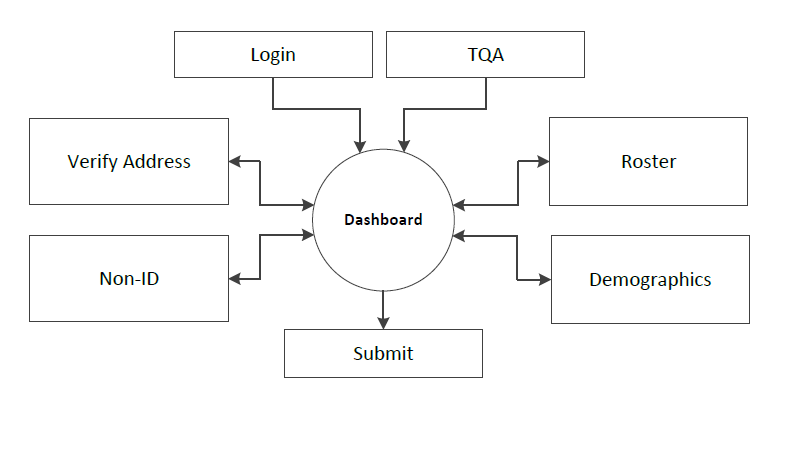 Login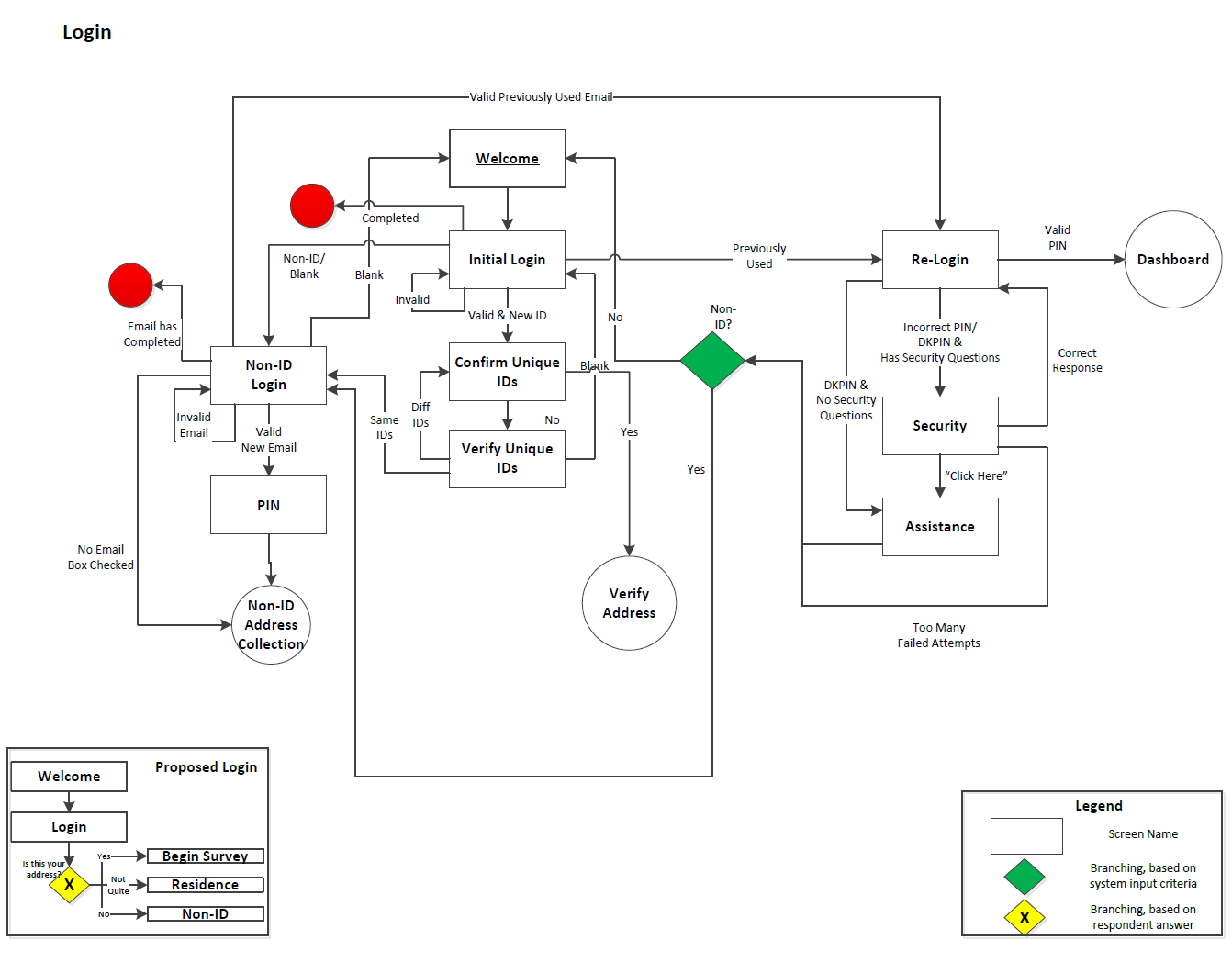 TQA Login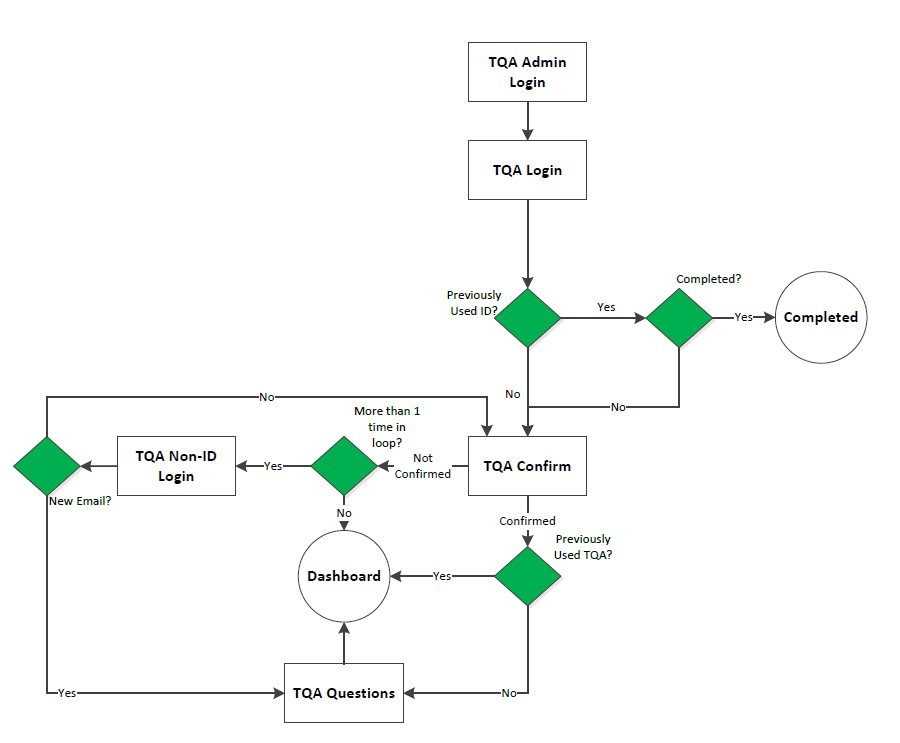 Verify Address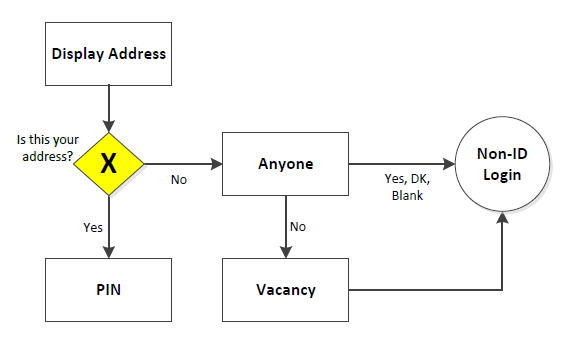 Roster/Home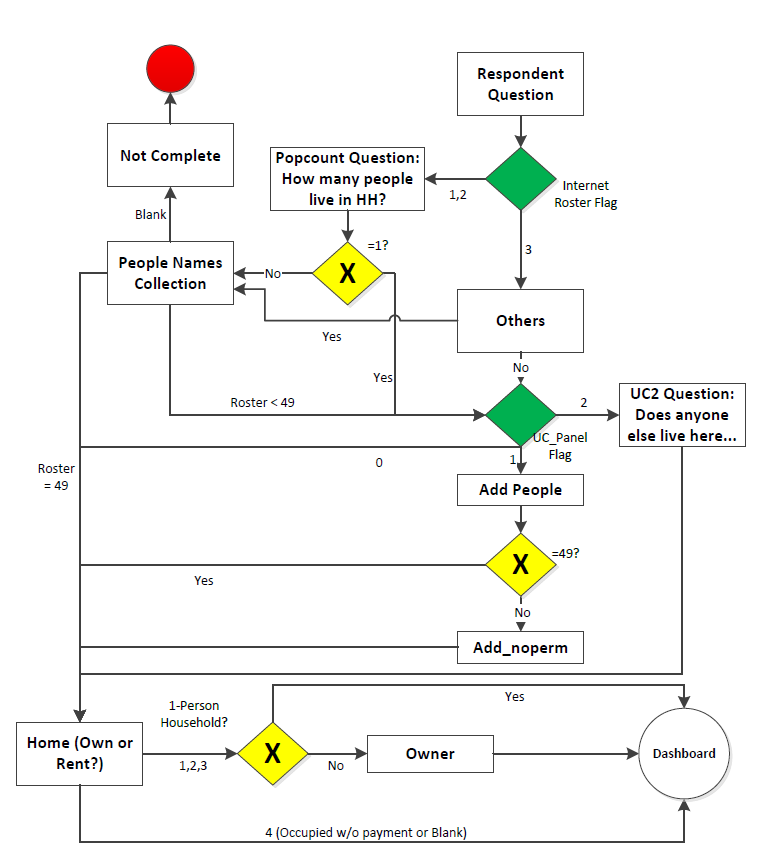 NonID Address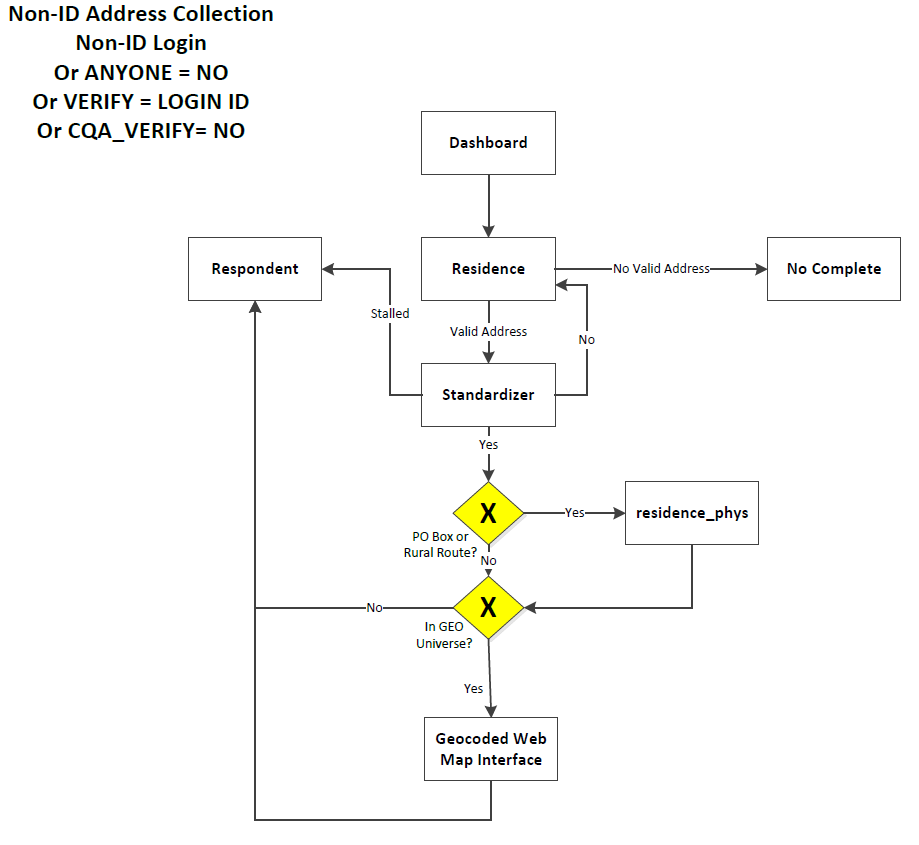 Demographics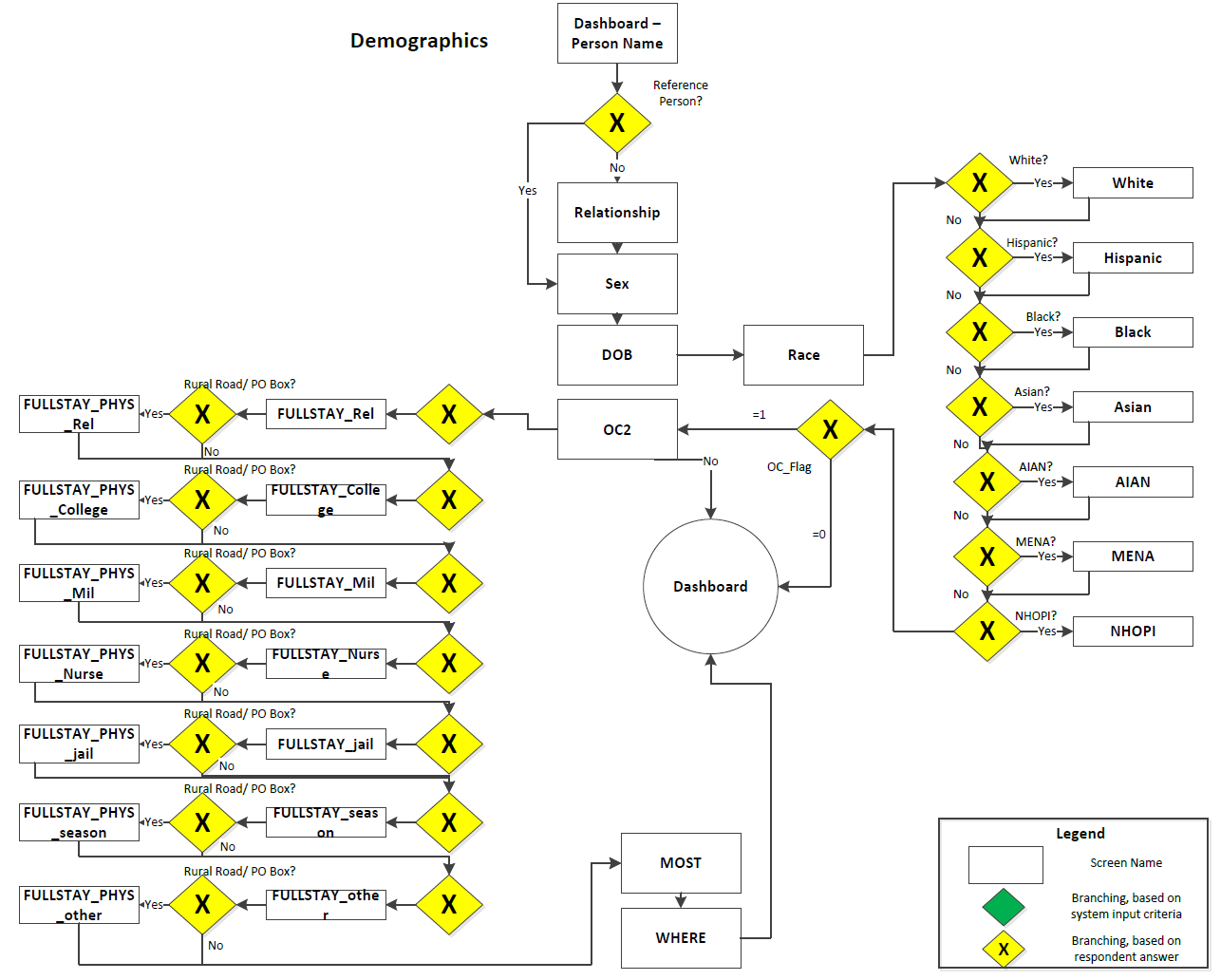 DashboardThere will be a dynamic Dashboard that the respondent will return to throughout the survey. It will display different content depending on what survey questions have previously been answered.For a case that has accessed the survey with an ID, it will first display a “Verify Address” button that will go to the Verify Address path.  For a NonID case, it will display an “Address” button that will go to the NonID address collection path.Once an address is verified or collected, there will be a “Who lives here?” button that will go to the Roster path.  Once a Roster is collected, each roster name will be displayed.  Each name will a “Start” button that will start the Demographics section for that person. There will also be a “Delete” option. If the questions for that person have been completed, there will be an “Edit” button instead of a start button.  If the demographics have been started, but not completed, for that person, there will be a “Continue” button.  There will also be an option to add additional people below the list of names.Once data has been collected for each name, there will be a “Submit” button.Welcome ScreensLogin ScreensTQA Login ScreensVerify AddressPINNonID AddressRosterUndercount ScreensTenureDemographicsVariablePossible ValuesDefault Value (non-ID cases)INTERNET_AFRAM1 = Black or African Am. (Control)2 = Black or African American1INTERNET_RELATIONSHIP1 = Full list of relationship categories (control)2 = Remove “roomer or boarder”3 = Remove “roomer or boarder” and “housemate or roommate”1INTERNET_ROSTER1 = Rules and pop count question2 = Pop count question with rules in the help text3 = The “others” question with rules in the help text3INTERNET_UNDERCOUNT0 = No undercount question1 = 2015 design of two separate questions2 = One question1INTERNET_OVERCOUNT0 = No overcount question1 = Person based overcount question1<ADDRESS>Partial address from RESIDENCE screen if available.Else, partial reference address from input file (street address and apt/bldg number)<REFDATE>April 1, 2016<FULL ADDRESS>Full address from the input file<OMB STATEMENT>The U.S. Census Bureau estimates that, for the average household, this survey will take about 10 minutes to complete, including the time for reviewing the instructions and answers.  Send comments regarding this burden estimate or any other aspect of this burden to: Paperwork Reduction Project 0607-####, U.S. Census Bureau, DCMD-3H174, 4600 Silver Hill Road, Washington, DC 20233.  You may e-mail comments to 2020.census.paperwork@census.gov; use “Paperwork Project 0607-####” as the subject.You are not required to respond to this collection of information if it does not display a valid approval number from the Office of Management and Budget (OMB).  The eight-digit OMB number is 0607-####.<WARNING MESSAGE>** WARNING **You have accessed a UNITED STATES GOVERNMENT computer. Use of this computer without authorization or for purposes for which authorization has not been extended is a violation of Federal law and can be punished with fines or imprisonment (PUBLIC LAW 99-474). System usage may be monitored, recorded, and subject to audit. Any information you enter into this system may be used by the Census Bureau for statistical purposes, including but not limited to improving the efficiency of our data collection programs. For information regarding the use of this system, and how your privacy is protected, visit our online privacy webpage at http://www.census.gov/privacy/privacy_policy/. Use of this system indicates consent to the collection, monitoring, recording, and use of information provided inside this system.#1Who Should Complete the Survey: This survey should be completed by the person who owns or rents the living quarters, or any other person who is at least 15 years of age with knowledge of the household.#2Navigation: Use only the “Next” or “Previous” buttons on the bottom of each screen. Do NOT use the Forward or Back buttons on your browser.MOBILE:  Use only the forward or back arrows…#3Changing Responses: For questions where you must choose a single response from a list, clicking another response will change your answer to that response.  If it is a “check all that apply” question, you may click on a selected check box to unselect the box and remove it as one of your answers.#4Session Time Limits and Login/Logout: For your security, you will be logged out after 15 minutes of inactivity. If you need to leave the survey for more than 15 minutes, please click “Save and Log Out” so you may return to the survey at a later time. All of your information will be saved. You will need to enter your PIN to resume the survey. Your PIN will be provided to you during the survey.#5Help with Survey Questions: If you need assistance on a specific survey question, use the “Help” link that appears with that question.#6Submitting your Survey: Once your survey is submitted, you will not be able to access your information or change any of your responses. After you submit your survey and are shown the confirmation page you may close the web browser.#1Q.  What is the 2016 Census Test?The 2016 Census Test is a survey that the U.S. Census Bureau is conducting in preparation for the 2020 Census. The goal of this survey is to develop new methods that will make the next census easier, more convenient, and less costly for taxpayers. #2Q. Do I have to complete this survey?This survey is mandatory, but will only take about 10 minutes to complete. We are conducting this survey under the authority of Title 13 United States Code Section 193. This survey has been approved by the Office of Management and Budget (OMB). For this survey, the OMB approval number is 0607-XXXX.#3Q. Why was I selected for this survey?The U.S. Census Bureau chose your address, not you personally, as part of a randomly selected sample. Your address was selected to represent a cross section of households in your community.#4Q. Who should complete the survey?This survey should be completed by the person who owns or rents the living quarters or any other person who is at least 15 years of age with knowledge of the household.#5Q. How do I change my answers?For questions where you must choose a single response from a list, clicking another response will change your answer to that response.If it is a “check all that apply” question, you may click on a selected check box to unselect the box and remove it as one of your answers.#6Q. How long will it take to complete this survey?The U.S. Census Bureau estimates that, for the average household, this survey will take about 10 minutes to complete, including the time for reviewing the instructions and answers.Send comments regarding this burden estimate or any other aspect of this burden to: Paperwork Reduction Project 0607-XXXX, U.S. Census Bureau, DMD-3H174, 4600 Silver Hill Road, Washington, DC 20233. You may e-mail comments to 2020.census.paperwork@census.gov; use “Paperwork Project 0607-XXXX” as the subject.Respondents are not required to respond to any information collection unless it displays a valid approval number from the Office of Management and Budget. The OMB approval number for this survey is 0607-XXXX.#7Q. What types of questions will I be asked?In this survey, you will be asked if the housing unit is rented or owned and for the names of everyone living in the household.  For each person living in the household, you will be asked for the name, relationship to householder, sex, age/date of birth, race or origin and whether or not the person sometimes lives or stays somewhere else.#8Q. Do you share my data with other agencies such as Immigration and Customs Enforcement, the Federal Bureau of Investigations, the Internal Revenue Service, courts, or the police?No, individual responses are not shared with anyone, including these government agencies or private organizations. It is against the law to disclose or publish any private information (names, telephone numbers, etc.) that identifies an individual or business. We use your information to produce statistics. The personal information you provide here cannot be used against you by any government agency or court.#9Q. How does the Census Bureau protect my survey data?Federal law protects your information, and we have developed policies and statistical safeguards to help us follow the law and further ensure the confidentiality of your information.Federal Law: Title 13 of the United States Code protects the confidentiality of all your information. Violating this law is a crime with severe penalties. Privacy Principles: Our Privacy Principles are guidelines that cover all of our activities. These principles encompass both our responsibilities to protect your information and your rights as a respondent. They apply to the information we collect and the statistics we publish. Statistical Safeguards: Statistical methods ensure that the statistics we release do not identify individuals or businesses. These methods include extensive review and analysis of all our data products, as well as disclosure avoidance methodologies such as data suppression and modification. Your information is confidential and we will never identify you individually. For more information, visit the Census Bureau’s Data Protection and Privacy Policy webpage (http://www.census.gov/privacy/). #10Q. Is it safe to complete this survey online?Yes, for more information, please refer to the FAQ question link, "How does the Census Bureau protect my survey data?" for guidelines on Federal Law, Privacy Principles, and Statistical Safeguards. Additionally, the following policies apply to personally identifiable information provided in an online survey. More information on this topic can be found on the Data Protection and Privacy Policy webpage (http://www.census.gov/privacy/).For each online survey, we are required to provide an explanation to respondents about the confidentiality of the data and the laws that protect those data (e.g., Title 13, United States Code Section 9 (a)). All web data submissions are encrypted in order to protect your privacy, even in the remote chance that your survey responses are intercepted. #11Q. Will the results be published?The Census Bureau plans to make results of this study available to the general public. Results will be presented in aggregate form and no personally identifiable information will be published.
Information quality is an integral part of the pre-dissemination review of the information disseminated by the Census Bureau (fully described in the Census Bureau’s Information Quality Guidelines at http://www.census.gov/quality/guidelines/index.html). Information quality is also integral to the information collection conducted by the Census Bureau and is incorporated into the clearance process by the Paperwork Reduction Act.Are you sure you want to log out?If you leave now, you will need your PIN or to have answered a verification question in order to log in again.If you do not want to leave the survey, click [Return to survey].If you want to log out, click [Save and Log Out].Are you sure you want to log out?If you leave now, you will not be able to log in again.If you do not want to leave the survey, click [Return to survey].If you want to log out, click [Save and Log Out].Screen NameWELCOMEField NamesData NeededUniverseQuestion Wording Welcome to the 2016 Census Test.You will need the materials we mailed to you in order to start.  All the information that you provide will remain confidential.Begin the 2016 Census Test<OMB STATEMENT><WARNING MESSAGE>Question Wording FillsResponse OptionsResponse Options FillsN/AEdits/ErrorsBranchingGoto LOGINHelp Text linkSpecial InstructionsCenter all text.Display the OMB Burden Statement and the Government Computer access warning message at the bottom of the screen in a smaller font.Screen NameNONID WELCOMEField NamesData NeededUniverseQuestion Wording Welcome to the 2016 Census Test.All the information that you provide will remain confidential.Begin the 2016 Census Test<OMB STATEMENT><WARNING MESSAGE>Question Wording FillsResponse OptionsResponse Options FillsN/AEdits/ErrorsBranchingGoto NONID LOGINHelp Text linkSpecial InstructionsCenter all text.Display the OMB Burden Statement and the Government Computer access warning message at the bottom of the screen in a smaller font.Screen NameLOGINField Namescensusid: NUM 14Data NeededUniverseCases from ID URL page orVERIFY== (blank or invalid)Question Wording Please Log InPlease enter the 14-digit User ID found below the barcode on the materials we mailed to you.User ID: _____ - _____ - ____ [Login Button]If you do not have a User ID, click here.Question Wording FillsResponse OptionsUser ID:  _____-_____-____(3 numeric text boxes, 2 with 5 digits and 1 with 4 digits, separated by a hyphen.  Include auto-tabbing between fields.)Response Options FillsN/AEdits/ErrorsIf no ID is entered or VERIFY=blank, display:  “Login failed. Please try again.”If an invalid ID is entered or VERIFY=invalid, display:  “Invalid User ID. Please try again.”If user exceeds the allowable number of login attempts, display:  “Your account has been temporarily locked. You will be able to access the survey in 15 minutes.”When there is an edit/error message, the box should be bolded and highlighted in yellow. BranchingIf valid, previously used User ID, and complete, goto COMPLETED.If valid, previously used User ID, goto LOGIN2.If valid, not previously used User ID, goto CONFIRM.If blank, goto NON-ID LOGIN.Help Text linkSpecial InstructionsCenter “Please Log In” towards the top of the page.Display an image of the mailing label on the left side of the page indicating where the User ID is located.Display the question wording on the right side of the page.On mobile screens, display the mailing label image below the User ID, Login button, and no user ID text.If the user exceeds the 15 minute inactivity limit anywhere in the survey, display this screen with the error message:  “Your session has been inactive for 15 minutes.  Please log in to complete the survey.”At bottom of page, display <OMB STATEMENT>.Screen NameCONFIRMField Namesconfirm_yes: NUM 1 (0=not selected and 1=selected) confirm_no: NUM 1 (0=not selected and 1=selected)Data Needed<FULL ADDRESS>UniverseLOGIN = valid ID orVERIFY ID <> LOGIN IDQuestion Wording Are you completing the 2016 Census Test for the address below? (Help)<FULL ADDRESS>Question Wording FillsN/AResponse OptionsRadio ButtonsYesNoResponse Options FillsN/AEdits/ErrorsSoft edit for nonresponse: “Please provide an answer to the question.”BranchingIf “Yes” or blank, goto VERIFY ADDRESS.If first time on screen and “No”, goto VERIFY.If second time on screen and “No”, goto NONID LOGINHelp Text linkCONFIRMSpecial InstructionsNo “Previous” button on this screen.Screen NameVERIFYField Namesverifyid: NUM 14Data NeededList of valid User IDsUniverseCONFIRM=noQuestion Wording Please enter your 14-digit User ID again so that we can verify that you need to complete this survey.Question Wording FillsN/AResponse OptionsUser ID:  _____-_____-____(3 numeric text boxes, 2 with 5 digits and 1 with 4 digits, separated by a hyphen.  Include auto-tabbing between fields.)Response Options FillsN/AEdits/ErrorsN/ABranchingIf VERIFY is blank, goto LOGINIf VERIFY is invalid, goto LOGIN If VERIFY  = LOGIN, goto NONID LOGINIf VERIFY  <> LOGIN, goto CONFIRM.Help Text linkN/ASpecial InstructionsNo “Previous” button on this screen.Screen NameNONID LOGINField NamesNon-id_email: CHAR 50Non-id_email2: CHAR 50Data NeededN/AUniverseCases from Non ID Welcome page.LOGIN = “Click here” if no ID link selected.VERIFY  = LOGINCONFIRM = “No” twiceQuestion Wording Please enter your email address so that we may log you into the survey.Question Wording FillsN/AResponse Options50 character email text boxes:Email Address: ____________________________Confirm Email Address:  ___________________________Check box:  “No email address available.”Check the box below to enter the survey,”CAPTCHABelow response options, display OMB Burden statement.<OMB STATEMENT>Response Options FillsN/AEdits/ErrorsIf email field is completely empty and no email box is not selected, display: “Please enter a valid email address.  It must be in the format: name@example.com.”Also, the write-in box should be bolded and highlighted in yellow.Email fields must contain “@” and “.” in the field.  If either (or both) is missing, display: “Please enter a valid email address.  It must be in the format: name@example.com.”If CAPTCHA is invalid, display error message:“Incorrect response. Please try again.”If the ‘No email address’ checkbox is clicked, display in green error box or white pop up like help “If you leave the survey before finishing it and have not provided an email address, your responses will be not be saved for you to return and finish.”BranchingIf valid, new email, goto PIN.If valid, previously used email and survey has been completed, goto COMPLETED.Else if valid, previously used email, goto LOGIN2.If no email address box selected, goto DASHBOARD (NonID Address collection).Help Text linkNONIDLOGINSpecial InstructionsNo “Previous” button on this screen.At bottom of page, display <OMB STATEMENT>.The confirmation check, to make sure both addresses are entered the same, should not be case-sensitive. Create an ID for spawned NONID cases.Screen NameLOGIN2Field NamesN/AData NeededUser IDs from input fileEmail addresses that respondents have provided.PINs and verification questions/responses for User IDs and email addresses.UniverseLOGIN = Previously used, but not complete, IDNONID LOGIN=previously used, but not complete, email.Question Wording (If from LOGIN, display)Please Log InPlease enter the 14-digit User ID found below the barcode on the materials we mailed to you.User ID: _____ - _____ - ____ Enter the 4-digit PIN we gave you the last time you entered the survey.PIN: ____If you do not know your PIN, click here.[Login Button](If from NONID LOGIN, display)Please enter the PIN associated with this email address.Email Address: name@domain.comEnter your 4-digit PIN: If you do not know your PIN, click here.[Login Button]Question Wording FillsResponse OptionsPIN:  ____(4 digit PIN)Response Options FillsN/AEdits/ErrorsIf no PIN entered (on first or second attempt):  Display error message “Failed login.  Please try again.” Also, the write-in box should be bolded and highlighted in yellow.If no PIN entered (on first or second attempt):  Display error message “Failed login.  Please try again.” Also, the write-in box should be bolded and highlighted in yellow.BranchingCorrect PIN, goto Dashboard.Third time incorrect PIN entered, goto SECURITY.“Click here” selected and verification available, goto SECURITY.“Click here” selected and verification not available, goto ASSISTANCE.Help Text linkSpecial InstructionsFor ID cases, pre-fill the User ID with the information provided in LOGIN.For NON ID cases, display the email address provided in NONID LOGIN.Screen NameSECURITYField NamesN/AData NeededUser IDs from input fileEmail addresses that respondents have provided.Verification questions/responses for User IDs and email addresses.UniverseLOGIN2 = invalid PIN.LOGIN2 = “Click here” and verification question available.Question Wording Please provide the answer to the following verification question to return to your survey.If correct response provided, display:Your new PIN is:_____Please log in using your new PIN to access your account.Question Wording FillsResponse OptionsResponse:_____________________Click here if you do not know your verification question response.Response Options FillsN/AEdits/ErrorsOn first or second blank entry, display: “Please provide an answer to the verification question.” Also, all of the name boxes should be bolded and highlighted in yellow.On first or second incorrect entry, display: “Incorrect response.  Please try again or call 1-###-###-#### for assistance.”  BranchingIf correct response entered, display new PIN and goto LOGIN2.If third attempt and wrong response and ID case, goto LOGIN and display “session locked message.”If third attempt and wrong response and NONID case, goto NONID LOGIN and display “session locked” message.If “Click here” is selected, goto ASSISTANCE.Help Text linkN/ASpecial InstructionsNo “Previous” button.Screen NameASSISTANCEField NamesN/AData NeededUser IDs from input fileEmail addresses that respondents have provided.Verification questions/responses for User IDs and email addresses.UniverseLOGIN2 = “Click here” and verification question not available.SECURITY  “Click here” selectedQuestion Wording If no security question selected, display first: No security question selected.  For assistance, please call 1-###-###-####Return to Login Question Wording FillsN/AResponse OptionsN/AResponse Options FillsN/AEdits/ErrorsOn first or second blank entry, display: “Please provide an answer to the verification question.” Also, all of the name boxes should be bolded and highlighted in yellow.On first or second incorrect entry, display: “Incorrect response.  Please try again or call 1-###-###-#### for assistance.”  BranchingIf ID case, goto LOGIN.If NONID case, goto NONID LOGINHelp Text linkN/ASpecial InstructionsNo “Previous” button.Screen NameTQA ADMIN LOGINField NamesData NeededList of TQA ADMIN user names and passwordsUniverseTQA URL casesQuestion Wording TQA/CATI LoginUser Name: ________Password: _______Question Wording FillsResponse OptionsUser Name: ________    (8 digit alphanumeric)Password: _______  (15-digit alphanumeric)Response Options FillsN/AEdits/ErrorsIncorrect login entered: Display error message “Failed login.  Please try again.”BranchingGoto TQA LOGINHelp Text linkSpecial InstructionsScreen NameTQA LOGINField Namescensusid: NUM 14Data NeededUniverseQuestion Wording This interview may be recorded for quality assurance purposes. Do I have your permission to record this interview?Please give me your 14-digit User ID.  This ID can be found below the barcode on the materials we mailed you.  Interviewer Instructions, in faded text:Use the example below to help the respondent locate their User IDKeep in mind that not all respondents will have a User ID.  If the respondent does not have or is unable to provide a User ID, use the “click here” link under the LOGIN button. User ID: _____ - _____ - ____ [Login Button]If you do not have a User ID, click here.Question Wording FillsResponse OptionsUser ID:  _____-_____-____(3 numeric text boxes, 2 with 5 digits and 1 with 4 digits, separated by a hyphen.  Include auto-tabbing between fields.)Response Options FillsN/AEdits/ErrorsIf invalid ID entered, display: Unable to find respondent with ID xxxxx-xxxxx-xxxxBranchingIf valid, previously used User ID, and complete, goto COMPLETED.If validUser ID, goto TQA CONFIRM.If blank, goto TQA NONID LOGIN.Help Text linkSpecial InstructionsScreen NameTQA CONFIRMField Namesconfirm_yes: NUM 1 (0=not selected and 1=selected) confirm_no: NUM 1 (0=not selected and 1=selected)Data Needed<FULL ADDRESS>UniverseTQA LOGIN = valid ID Question Wording Are you completing the 2016 Census Test for <FULLADDRESS>? (Help)<FULL ADDRESS>Question Wording FillsN/AResponse OptionsRadio ButtonsYesNoResponse Options FillsN/AEdits/ErrorsSoft edit for nonresponse: “Please provide an answer to the question.”BranchingIf second time at CONFIRM and “No,” goto DASHBOARD (to start as if no email)If new ID and “Yes” or blank, goto TQA QUESTIONSIf previously used ID and “Yes,” goto DASHBOARD (to start where left off)If “No”, goto TQA NONID LOGIN Help Text linkCONFIRMSpecial InstructionsNo “Previous” button on this screen.If TQA CONFIRM = “No,” create a new ID.Screen NameTQA NONID LOGINField NamesNon-id_email: CHAR 50Non-id_email2: CHAR 50Data NeededN/AUniverseCases from Non ID Welcome page.LOGIN = “Click here” if no ID link selected.VERIFY  = LOGINCONFIRM = “No” twiceQuestion Wording What is your email address?Question Wording FillsN/AResponse Options50 character email text boxes:Email Address: ____________________________Confirm Email Address:  ___________________________Check box:  “No email address available.”Response Options FillsN/AEdits/ErrorsIf email field is completely empty and no email box is not selected, display: “Please enter a valid email address.  It must be in the format: name@example.com.”Also, the write-in box should be bolded and highlighted in yellow.Email fields must contain “@” and “.” in the field.  If either (or both) is missing, display: “Please enter a valid email address.  It must be in the format: name@example.com.”If CAPTCHA is invalid, display error message:“Incorrect response. Please try again.”If the ‘No email address’ checkbox is clicked, display in green error box or white pop up like help “If you leave the survey before finishing it and have not provided an email address, your responses will be not be saved for you to return and finish.”BranchingIf valid, previously used email and survey has been completed, goto COMPLETED.Else if valid, previously used email, goto TQA CONFIRM.If valid, new email, goto TQA QUESTIONSIf no email address box selected, goto DASHBOARD.Help Text linkNONIDLOGINSpecial InstructionsNo “Previous” button on this screen.At bottom of page, display <OMB STATEMENT>.The confirmation check, to make sure both addresses are entered the same, should not be case-sensitive. Create an ID for spawned NONID cases.Screen NameTQA QUESTIONSField NamesN/AData NeededRandomly generated PINFull list of verification questionsUniverseCONFIRM = “Yes”NONID LOGIN = valid emailQuestion Wording This survey will take approximately 10 minutes.To maintain the confidentiality of your data, you will need to answer a verification question to return to the survey in case you leave the survey before submitting your data.Please select a verification question for your PIN.  Read all verification questions to the respondent.Question Wording FillsN/AResponse OptionsOne drop down box with pre-filled verification question optionsWhat color was your first car?What is the name of your first pet?In what city were you born?What is your paternal grandfather’s first name?One 50-character text box that is not case sensitive labeled “Response”.Response:_____________________Response Options FillsN/AEdits/ErrorsN/ABranchingGoto DASHBOARD.Help Text linkN/ASpecial InstructionsNo “Previous” button.Screen NameVERIFY ADDRESSField Namesaddress_yes: NUM1 (0=not selected and 1=selected)address_no: NUM1 (0=not selected and 1=selected)Data Needed<ADDRESS> <REFDATE>UniverseQuestion WordingOn <REFDATE>, <FILL1> living or staying at <ADDRESS>? (Help)Question Wording FillsIf current date is before REFDATE, then <FILL1> = “will you be”If current date is on or after REFDATE, then <FILL1> = “were you”Response OptionsRadio ButtonsYesNoResponse Options FillsN/AEdits/ErrorsSoft edit for no response:  “Please provide an answer to the question.”BranchingIf “Yes,” goto PINIf “No” or blank, goto ANYONEHelp Text linkVERIFY ADDRESSSpecial InstructionsNo “Previous” button on this screen.  (Cannot go back to PIN screen.)Screen NameANYONEField Namesanyone_yes: NUM1 (0=not selected and 1=selected)anyone_no: NUM1 (0=not selected and 1=selected)anyone_dk: NUM1 (0=not selected and 1=selected)Data Needed<ADDRESS> <REFDATE>UniverseVERIFY ADDRESS=noQuestion Wording<FILL1> at <ADDRESS> on <REFDATE>? (Help)Question Wording FillsIf current date is before REFDATE, then <FILL1> = “Will anyone be living”If current date is on or after REFDATE, then <FILL1> = “Did anyone live”Response OptionsRadio ButtonsYesNoDon’t knowResponse Options FillsN/AEdits/ErrorsSoft edit for no response:  “Please provide an answer to the question.”BranchingIf “No,” goto VACANCYElse, goto NONID LOGINHelp Text linkANYONESpecial InstructionsScreen NameVACANCYField Namesfor_rent: NUM1 (0=not selected and 1=selected)rented_not_occupied: NUM1 (0=not selected and 1=selected)for_sale: NUM1 (0=not selected and 1=selected)sold: NUM1 (0=not selected and 1=selected)seasonal: NUM1 (0=not selected and 1=selected)migrant: NUM1 (0=not selected and 1=selected)other_vacant: NUM1 (0=not selected and 1=selected)Data Needed<ADDRESS><REFDATE>UniverseQuestion WordingWhat is the primary reason why no one <FILL1>  living or staying at <ADDRESS> on <REFDATE>?  The unit <FILL2> – (Help)Question Wording FillsIf current date is before REFDATE, then <FILL1> = “will be”<FILL2> = “will be”If current date is on or after REFDATE, then <FILL1> = “was”<FILL2> = “was”Response OptionsRadio ButtonsFor rentRented, not occupiedFor sale onlySold, not occupiedFor seasonal, recreational, or occasional useFor migrant workersOtherResponse Options FillsN/AEdits/ErrorsSoft edit for no response:  “Please provide an answer to the question.”BranchingGoto NONID LOGINHelp Text linkVACANCYSpecial InstructionsScreen NamePINField NamesN/AData NeededRandomly generated PINFull list of verification questionsUniverseVERIFY ADDRESS = “Yes”NONID LOGIN = valid emailQuestion Wording To maintain the confidentiality of your data, you will need this PIN to return to the survey in case you leave the survey before submitting your data.This survey will take approximately 10 minutes.  You will be automatically logged off if your computer is idle for 15 minutes.Please make note of the 4-digit PIN below.PIN: ____Please select a verification question for your PIN.  If you forget your PIN, you will be asked to provide this response to enter the survey.Question Wording FillsN/AResponse OptionsOne drop down box with pre-filled verification question optionsWhat color was your first car?What is the name of your first pet?In what city were you born?What is your paternal grandfather’s first name?One 50-character text box that is not case sensitive labeled “Response”.Response:_____________________Response Options FillsN/AEdits/ErrorsN/ABranchingGoto DASHBOARD.Help Text linkN/ASpecial InstructionsNo “Previous” button.Screen NameRESIDENCEField NamesAddress Type FieldsADDR_TYPE: NUM (1) (1=Street, 2=Rural Route, 3=PO Box)Respondent-Provided Street Address FieldsRT_ADDR_NUMBER: varchar2 (20) RT_STREET_NAME: varchar2 (100)RT_UNIT_INFO: varchar2 (52)Respondent-Provided General Address Fields for Street AddressesRT_SA_CITY: varchar2 (16)RT_SA_STATE: varchar2 (2)RT_SA_ZIP: varchar2 (5) Respondent-Provided Rural Route Address FieldsRR_DESC: varchar2 (3) (1=RR, 2=HC, 3=SR, 4=PSC, 5=RTE)RES_RRNUM: varchar2 (10)RES_BOXNUM: varchar2 (10)Respondent-Provided General Address Fields for Rural Route AddressesRT_RR_CITY: varchar2 (16)RT_RR_STATE: varchar2 (2)RT_RR_ZIP: varchar2 (5) ASD Concatenated Version of the Raw Rural Route Addresses (for storage and delivery to UCRM only) RT_RR_INFO: varchar2 (40) Respondent-Provided P.O. Box Address FieldsRT_POBOX_INFO: varchar2 (10)Respondent-Provided General Address Fields for P.O. Box AddressesRT_PO_CITY: varchar2 (16)RT_PO_STATE: varchar2 (2)RT_PO_ZIP: varchar2 (5) Data NeededUniverseID Respondents and ANYONE=(“No” or “DK”)ID Respondents, where VERIFY User ID = LOGIN User IDNon ID Responsents.Question WordingWhere <FILL1> on <REFDATE>? (Help)Please select the type of address associated with your residence.  Note: If you have a street address associated with your residence, such as one you would provide to have a package delivered to your home, then please provide it here; not your P.O. Box or Rural Route address.Question Wording FillsIf the current date is before REFDATE, then <FILL1> = “will you be living”  If the current data is on or after REFDATE, then <FILL1>= “did you live”  Response OptionsAddress Type: {3 radio buttons}Street AddressRural RouteP.O. BoxAddress Number: 20-character text boxStreet Name: 100-character text boxApt/Unit: 52-character text boxRR Descriptor: drop down menu with the following optionsRRHCSRPSCRTERural Route #:10-character text boxRR Box ID #: 10-character text boxP.O. Box: 10-character text boxCity: 16-character text boxState: drop down menu with alphabetical states and District of ColumbiaZIP Code: 5-character text boxEdits/ErrorsIf ALL address fields for Street Address, P.O. Box, and Rural Route addresses  are blank when the respondent selects the “Next” button:1. First Time: "Please provide an address.”2. Second Time: “Please provide an address.  In order to continue, you must provide a Street Address, a P.O. Box, or a Rural Route and Box.  Any address you provide should also include a City and State or a ZIP Code.”3. Third Time: End the survey and display NOCOMPLETE.If (RT_ADDR_NUMBER is nonblank and RT_STREET_NAME is blank) OR (RT_ADDR_NUMBER is blank and RT_STREET_NAME is nonblank) OR [RT_ADDR_NUMBER is blank and RT_STREET_NAME is blank and (RT_SA_CITY = nonblank OR RT_SA_STATE = nonblank OR RT_SA_ZIP=nonblank)], and the respondent selects the “Next” button:  1. First time: “Please provide both an address number and street name”2. Second time:  “Please provide both an address number and street name.   In order to continue, you must provide this information. 3. Third Time: End the survey and display NOCOMPLETE.   Also, the write-in box should be bolded and highlighted in yellow.If ADDR_TYPE=P.O. Box AND RT_POBOX_INFO = blank, and the respondent selects the “Next” button:1.  First time:  “Please provide a P.O. Box Number.”2. Second time:  “Please provide a P.O. Box Number.  In order to continue, you must provide this information.”3. Third Time: End the survey and display NoComplete. If ADDR_TYPE=Rural Route AND (RR_DESC= blank OR RR_RRNUM = blank OR RR_BOXNUM = blank), and the respondent selects the “Next” button: 1. First time:  “Please provide a Rural Route Descriptor, Rural Route Number and a Box Number.”2. Second time:  “Please provide a Rural Route Descriptor, Rural Route Number, and Box Number.  In order to continue, you must provide this information.”3. Third time:  End the survey and display NOCOMPLETE. If (RT_SA_CITY = blank AND RT_SA_STATE = blank AND RT_SA_ZIP = blank/invalid AND RT_RR_CITY = blank AND RT_RR_STATE = blank AND RT_RR_ZIP = blank/invalid AND RT_PO_CITY = blank AND RT_PO_STATE = blank AND RT_PO_ZIP = blank/invalid) OR [(RT_SA_CITY = blank AND RT_SA_STATE = blank) OR RT_SA_ZIP = blank/invalid] AND [(RT_RR_CITY = blank AND RT_RR_STATE = blank) OR RT_RR_ZIP = blank/invalid] OR [(RT_PO_CITY = blank AND RT_PO_STATE = blank) OR RT_PO_ZIP = blank/invalid]And the respondent selects the ‘“Next” button:1. First time: Please provide both a City and State or a ZIP Code.2. Second time:  If ZIP is nonblank (regardless of validity), go toRESPONDENTElse, display: “Please provide both a City and State or a ZIP Code.  In order to continue, you must provide this information.” 3. Third Time: If ZIP Code is nonblank (regardless of validity), go toRESPONDENT.  Else, end the survey and display NOCOMPLETE.If no ADDR_TYPE selected, and “Next” is selectedFirst time:  “In order to continue, you must select an address type”  Second time, goto NOCOMPLETE.When there is an edit/error message, the box should be bolded and highlighted in yellow.BranchingSecond time “Next” is selected with no ADDR_TYPE selected, goto NOCOMPLETE.Else if, third time all address fields are blank, or “Next” is selected with an invalid address, goto NOCOMPLETE.If valid address provided and GEO Standardize is (stalled or disabled or otherwise inaccessible), goto DASHBOARDIf valid address provided and GEO Standardizer is functional, goto ADDRESS STANDARDIZATION.Help Text linkRESIDENCESpecial InstructionsFor all rural route addresses, ASD must process the existing fields (RR_DESC, RES_RRNUM, and RES_BOXNUM) into one 40-character VARCHAR2 field called RT_RR_INFO.  This field will combine the input from RR_DESC (RR or  HC or SR or PSC or RTE), then include one single space as a delimiter, then include the input from RES_RRNUM, then include one single space as a delimiter, then add the word “Box”, then include one single space delimiter, then include the input from RES_BOXNUM.  The new field RT_RR_INFO will be stored in the ASD database during address collection, then transferred with the rest of the data at the end of data collection per case.  It is not intended for display to the respondent. If respondents provide an address on this screen, this address should be the fill for the “<ADDRESS>” that is referenced on the remaining screens.  In other words, the address collected on RESIDENCE  takes the place of the sample address provided in the input file (if one exists).If the Address Type is Street Address, display the Address Number, Street Name, and Apt/Unit only (e.g., “5007 N Maple Ave Apt. A”).If the Address Type is P.O. Box, display: “the physical address associated with P.O. Box <Box #> in <city> <state> <zip> (e.g., “the physical address associated with P.O. Box 12 in Any City, MD” or “the physical address associated with P.O. Box 12 in 99997”.)If the Address Type is Rural Route, display the Rural Route Descriptor, Rural Route Number, and Box Number (e.g., RR 15 Box 24).If the Address Type is Rural Route (ADDR_TYPE=2) or if the Address Type is P.O. Box (ADDR_TYPE=3), then GEO must automatically set rt_match_status=0 (Did Not Match to a MTdb Record, And Did Not Receive an Automated Geocode).If ADDR_TYPE = 2 (Rural Route) or 3 (P.O. Box), then GEO must set the rt_match_status flag to “0” (Did Not Match to a MTdb Record, And Did Not Receive an Automated Geocode) If ADDR_TYPE=1 (Street Address) is set and the response is valid (according to the parameters above), then the ADDR_TYPE of “1” must not be overwritten if the respondent happens to click on the P.O. Box or Rural Route radio buttons.  If ADDR_TYPE=1 and the response is valid, then the respondent clicks on other radio buttons, those respective address fields (for P.O. Box and/or Rural Route) should be captured, but ADDR_TYPE=1 should not be overwritten by “2” or “3.”If ADDR_TYPE=1, and the response is valid (according to the parameters above), then all subsequent actions will be based on that value when “Next” is pressed.The selection of the radio buttons must be hard edited so that at least one radio button must be selected before the “Next” button can be executed.  If one isn’t selected then see Edits/Errors above.Screen NameADDRESS STANDARDIZATIONField NamesStandardized Street Address FieldsRT_STAN_ADDR_NUMBER: varchar2 (20)RT_STAN_STREET_NAME: varchar2 (100)RT_STAN_UNIT_INFO: varchar2 (40)General Address Fields for Standardized Street AddressesRT_HC_SA_CITY: varchar2 (16)RT_HC_SA_STATE: varchar2 (2)RT_HC_SA_UPZIP: varchar2 (5) RT_HC_SA_COUNTY: varchar2 (16)Geocode Block Fields for RT_MATCH_STATUS=1 Cases:RT_TAB2010BLKST: varchar2 (2)RT_TAB2010BLKCOU: varchar2 (3)RT_TAB2010BLKTRACT: varchar2 (6)RT_TAB2010BLK: varchar2 (6)Geocode Block Fields for RT_MATCH_STATUS=2 Cases:RT_TAB2010BLKST: varchar2 (2)RT_TAB2010BLKCOU: varchar2 (3)RT_TAB2010BLKTRACT: varchar2 (6)RT_TAB2010BLK: varchar2 (6)Geocode Block Fields for Automated Geocoding by GEO (RT_MATCH_STATUS=3 or 5):RT_AG_TAB2010BLKST: varchar2 (2)RT_AG_TAB2010BLKCOU: varchar2 (3)RT_AG_TAB2010BLKTRACT: varchar2 (6)RT_AG_TAB2010BLK: varchar2 (6)rt_match_status: NUM (1)1 = Matched to a MTdb Record with an Acceptable Geocode; 2 = Matched to a MTdb record with an Unacceptable Geocode;3 = Matched to a Ungeocoded MTdb Record, And Received an Acceptable Geocode; 4 = Matched to a MTdb Record, But Did Not Receive an Acceptable Geocode; 5= Did Not Match to a MTdb Record, And Received an Acceptable Geocode;0 = Did Not Match to a MTdb Record, And Did Not Receive an Acceptable GeocodeRT_MAFID: NUM (9)RT_MATCH_QUALITY: varchar2 (1)Matched Record from Real-Time: 0=Did Not Match1=Exact Match2=Equivocated MatchRT_MATCH_PREFERRED: varchar2 (1)Matched Record from Real-Time:0=Did not match1=Matched to preferred location address record2=Matched to preferred mailing address record3=Matched to preferred location and preferred mailing recordRT_MATCH_EXCLUDED: varchar2 (1)Matched Record from Real-Time:0=Not excluded from matching1=Illegal or missing values2=Incomplete address3=Duplicate CUSTID4=Matched to ineligible MTdb recordaddress_standardization _confirmation_previous: NUM1 (0=Previous and 1=Next)address_standardization _confirmation_next: NUM1 (0=Previous and 1=Next)Data NeededStandardized address from GEO parsed into the correct fields.UniverseRespondents who entered address information on the 4.7 Residence screen, and are ADDR_TYPE=1 (Street).Question WordingHere is the address you submitted, using standard abbreviations and formatting:Please review your address for common errors, such as misspellings in the street name or city names, missing apartment numbers, or an incorrect ZIP Code.[Display standardized version of the address, all capitals, using data from the standardized fields]Is the address above correct? Response OptionsYesNoEdits/ErrorsSoft edit for no response:  “Please provide an answer to the question.”BranchingOnce GEO delivers the standardized street address, Centurion places the delivered data into the standardized street address and general address fields, and displays the standardized address to the respondent.  There is no need to display the county field called “RT_HC_SA_COUNTY.”If the respondent selects “Yes,” and presses “Next” and the ZIP Code is inside the universe of 2016 CT ZIP Codes provided by GEO, then Centurion retains the standardized address and notifies GEO to use this version for address matching and geocoding.If the respondent selects “Yes,” and presses “Next” and the ZIP Code is outside the universe of 2016 CT ZIP Codes provided by GEO, then Centurion retains the standardized address; real-time matching and geocoding is not engaged.  And if ADDR_TYPE = “Street Address,” goto DASHBOARD.Else if ADDR_TYPE = “Rural Route” or “P.O. Box,” goto RESIDENCE_PHYSIf the respondent selects “No,” and presses “Next,” then Centurion takes the respondent back to RESIDENCE with the address fields pre-populated with the respondent’s original input address (for editing).  THIS IS TO BE DONE ONLY ONCE.  If the respondent selects “No,” and then presses “Next” a second time, then Centurion retains the standardized address and notifies GEO to use this version for address matching and geocoding.If the respondent selects neither “Yes” nor “No” and presses “Next,” then prompt the respondent with the Edit/Error message above (“Please provide an answer to the question”).  If the respondent clicks on “Next” a second time, then Centurion retains the standardized address and notifies GEO to use this version for address matching and geocoding.If the respondent had selected “No” and clicked “Next” and updated the address on the RESIDENCE screen, then Centurion retains the standardized address and notifies GEO to use this version for address matching and geocoding.Branching Instructions for Matching/Geocoding:Once GEO finishes processing the standardized address, one of four match status flags will be returned to Centurion:If Centurion receives rt_match_status=1 (Matched to a Geocoded MTdb Record), then Centurion will:1) Send the matched standardized address information to UCRM; 2) Send the RT_TAB*  geocode information received back from GEO to UCRM; 3) Send the following variables to UCRM;RT_MAFIDRT_MATCH_STATUSRT_MATCH_QUALITYRT_MATCH_PREFERREDRT_MATCH_EXCLUDED;5) Send the original respondent address information (before standardization) to UCRM; and 6) Go to the DASHBOARD so the respondent may continue the questionnaire;Else if Centurion  receives rt_match_status=2 (Matched to a MTdb record with an Unacceptable Geocode), then the RT_TAB* geocode information sent from GEO must be populated.  Go to WEBMAP INTERFACE screen;Else if Centurion  receives rt_match_status=3 (Matched to a Ungeocoded MTdb Record, And Received an Acceptable Geocode), then the RT_AG_TAB* geocode information sent from GEO must be populated.  Go to WEBMAP INTERFACE screen;Else if Centurion receives rt_match_status=4 (Matched to a MTdb Record, But Did Not Receive an Acceptable Geocode), then no geocode block information will be populated.  Go to WEBMAP INTERFACE screen;Else if Centurion receives rt_match_status=5 (Did Not Match to a MTdb Record, And Received an Acceptable Geocode), then the RT_AG_TAB* geocode information sent from GEO must be populated.  Go back to RESIDENCE screen so that the respondent can fix the address, as necessary.  If the respondent address receives a RT_MATCH_STATUS of “0” or “5” and is ADDR_TYPE of “1,” then send the respondent to WEBMAP INTERFACE screen;Else if Centurion receives rt_match_status=0 (Did Not Match to a MTdb Record, And Did Not Receive an Acceptable Geocode), then no geocode block information will be populated .  Go back to RESIDENCE screen so that the respondent can fix the address, as necessary. If the respondent address receives a RT_MATCH_STATUS of “0” and is ADDR_TYPE of “1,” then send the respondent to WEBMAP INTERFACE screen; or if the respondent address receives a RT_MATCH_STATUS of “5,” and is ADDR_TYPE of “1,” then send the respondent to WEBMAP INTERFACE screen (along with the RT_AG_TAB* geocode information sent from GEO). Help Text linkADDRESS STANDARDIZATIONSpecial InstructionsThis can be done as a modal popup window.  There is no need to display the county field called “RT_HC_SA_COUNTY.”  However, ASD must populate that field when GEO returns the value for RT_HC_SA_COUNTY.Screen NameRESIDENCE_PHYSField NamesPhysical Description FieldADDR_DESC_LINE1: varchar2 (250)Data NeededUniverseRESIDENCE ADDR_TYPE=2 (Rural Route) or ADDR_TYPE=3 (P.O. Box).Question WordingPlease describe the physical location of where you <FILL1> living on <REFDATE>. Please provide as much information as possible, including city, state and zip code. (Help)For example: a location description such as "The apartment over the gas station in Selma, CA" or "The brick house with the screened porch on the northeast corner of Main Street and First Avenue in Suitland, MD 20746"; ora name of a park, street intersection, or shelter if you were experiencing homelessness on <REFDATE>, as well as the name of the city and state. For example: "Friendship Park, Paoli, PA." Note: If you have a street address associated with your residence, such as one you would provide to have a package delivered to your home, please go to the previous screen to enter the street address.Question Wording FillsFILLS:If the current date is before REFDATE then FILL1 = will beIf the current date is on or after REFDATE then FILL1 = wereResponse OptionsPhysical Location: 250-character text areaResponse Options FillsEdits/ErrorsFor P.O. Boxes and Rural Routes, if “Physical Location” is blank, provide a single error message that says: “Please provide a physical location according to the guidelines above the text box.”  However, because Physical Location is not required for a valid response, after one edit, the instrument shall allow the respondent to select the “Next” button and move to the 4.11 P.O. Box Address Standardization Confirmation screen (if a P.O. Box Address) or 4.12 Rural Route Address Standardization Confirmation screen (if a Rural Route Address).BranchingIf the respondent presses ‘Previous’ then Centurion takes the respondent back to the appropriate address type screen (ADDR_TYPE=2 or 3) so that the respondent can choose a Street Address type (ADDR_TYPE=1) .Rural Route Addresses (ADDR_TYPE=2) and P.O. Box Addresses (ADDR_TYPE=3) If “Next” is pressed and the Address Type is Rural Route (ADDR_TYPE=2) or P.O. Box (ADDR_TYPE=3) and the response is valid (according to the parameters above), and ZIP Code is outside the universe of 2016 CT ZIP Codes provided by GEO, then go to the 5.2 Respondent screen.  If “Next” is pressed and the Address Type is Rural Route (ADDR_TYPE=2) or P.O. Box (ADDR_TYPE=3) and the response is valid (according to the parameters above), and ZIP Code is inside the universe of 2016 CT ZIP Codes provided by GEO, then go to the 4.15 Web Map Interface for Ungeocoded Cases screen.Help Text linkRESIDENCE_PHYSSpecial InstructionsScreen NameWEBMAP INTERFACEField NamesGeocode Block Fields for Unacceptable Geocodes Captured During MTdb Matching (Not via Automated Geocoding); This is for RT_MATCH_STATUS=2 Cases:RT_TAB2010BLKST: varchar2 (2)RT_TAB2010BLKCOU: varchar2 (3)RT_TAB2010BLKTRACT: varchar2 (6)RT_TAB2010BLK: varchar2 (6)General Address Fields for Standardized Street AddressesRT_HC_SA_CITY: varchar2 (16)RT_HC_SA_STATE: varchar2 (2)RT_HC_SA_UPZIP: varchar2 (5) General Address Fields for Standardized P.O. Box AddressesRT_HC_PO_CITY: varchar2 (16)RT_HC_PO_STATE: varchar2 (2)RT_HC_PO_UPZIP: varchar2 (5) General Address Fields for Standardized Rural Route AddressesRT_HC_RR_CITY: varchar2 (16)RT_HC_RR_STATE: varchar2 (2)RT_HC_RR_UPZIP: varchar2 (5) General County Name Field for Standardized Addresses (All Types)RT_HC_SA_COUNTY: varchar2 (16)Geocode Block Fields for Automated Geocoding:RT_AG_TAB2010BLKST: varchar2 (2)RT_AG_TAB2010BLKCOU: varchar2 (3)RT_AG_TAB2010BLKTRACT: varchar2 (6)RT_AG_TAB2010BLK: varchar2 (6)Geocode Block Fields for Respondent Geocoding :RESG_TAB2010BLKST: varchar2 (2)RESG_TAB2010BLKCOU: varchar2 (3)RESG_TAB2010BLKTRACT: varchar2 (6)RESG_TAB2010BLK: varchar2 (6)Automated Geocode Respondent Confirmation Status Flag:RT_AG_RES_CONFIRM: varchar2 (1) (Y=Yes, Area Confirmed; N=No, Respondent Chose New Block Geocode; 0=Cannot Locate Area)Data NeededGeocode data (RT_TAB*; RT_AG_ *; RESG_ *).TIGER spatial dataUniverseAddress Type=1 (Street) and RT_MATCH_STATUS=0, 2, 3, 4, 5ORAddress Type=2 (Rural Route)ORAddress Type=2 (P.O. Box)Question Wording<FILL1>Otherwise, mark the “Cannot Locate Area” checkbox at the bottom of the page, then continue to the next page. NOTE: New roads, especially those that are part of a new development, may not appear on the map. In these cases, click and highlight the area you believe contains your address, then click continue to the next page.Question Wording Fills<FILL1>(If Address Type=1 (street) and RT_MATCH_STATUS=2,3,5):Please review the highlighted area. If you agree that your address is located within that highlighted area, then continue to the next page. If you believe that your address is not in the highlighted area, use the map below to zoom in and find your address location at the street level. Once you have navigated to the street level, please select the area and ensure that your address is located in the highlighted block.(If Address Type=1 (street) and RT_MATCH_STATUS=0,4) or Address Type =2, 3:Please use the map below to zoom in and find your address location at the street level.Once you have navigated to the street level, please select the area and ensure that your address is located in the highlighted block.Response OptionsCheckbox•	Cannot Locate AreaUsing the spatial tools found on the map.Response Options FillsEdits/ErrorsIf ‘Next’ is clicked without a selected block or the Cannot Locate Area checkbox is left unselected: Display message “You must click on an area on the map or the Cannot Locate Area checkbox, then continue to the next page.”BranchingGoto DASHBOARDHelp Text linkWEBMAPSpecial InstructionsThe following pieces are needed to be considered a valid response:Clicking on the map and highlighting a block ORClicking on the “Cannot Locate Area” checkbox; ANDClicking on the “Next” button.For geocoded cases, if the respondent clicks on another area, then clicks on the “Cannot Locate Area” checkbox, RT_TAB* or RT_AG* should remain filled and RESG_* should remain blank.The web map interface needs maximum space on the screen in order to fully utilize the mapping functionality.Instrument must allow a default (i.e., “Start Over”) button which resets the map to the original view (i.e., undoes any zooming and panning) that was provided to the respondent.Screen NameRESPONDENTField Namesresp_name_first: CHAR 20resp_name_middle CHAR 20resp_name_last CHAR 20resp_phone_area: NUM 3resp_phone_num1: NUM 3resp_phone_num2: NUM 4email1: CHAR 50email2: CHAR 50Data NeededNoneUniverseVERIFY ADDRESS=yesValid address provided in NON_ID ADDRESS BLOCKQuestion WordingWhat is your name, phone number, and email address?  We will only contact you if needed for official Census Bureau business. (Help)Question Wording FillsN/AResponse OptionsNameFirst Name: 20-character text boxMiddle Name: 20-character text box Last Name: 20-character text boxPhone Number(separate by a hyphen with auto-tabbing)Telephone Number: two 3-digit numeric text boxes and a 4-digit numeric text boxEnter email address: 50-character text boxConfirm email address:  50-character text boxResponse Options FillsN/AEdits/ErrorsIf there are fewer than 3 characters in the name fields combined and the next button is selected:First time: “Please provide your name.  If you prefer not to provide your name, please provide a nickname or description so that you will know who each question refers to.”Name boxes should be bolded and highlighted in yellow.Second time:  “Your name is required to continue the survey.  If you prefer not to provide your name, please provide a nickname or description.”Name boxes should be bolded and highlighted in yellow.If the two email addresses provided do not match, leave both entries and display the following message: “Your responses do not match.  Please try again.”Email fields must contain “@” and “.” in the field.  If either (or both) is missing, display soft edit message: “Please enter a valid email address.  It must be in the format: name@domain.com.”BranchingIf fewer than 3 characters in the name field and third time “next” is selected, go to NOCOMPLETE.Else if INTERNET_ROSTER =1, 2, go to POPCOUNT.Else if INTERNET_ROSTER = 3, go to OTHERS.Help Text linkRESPONDENTSpecial InstructionsThere should be a non-case sensitive confirmation check to make sure both email addresses match. Screen NamePOPCOUNTField Namespopcount: NUM2 Data Needed<ADDRESS><REFDATE>UniverseRESPONDENT and INTERNET_ROSTER=1,2Question WordingIf INTERNET_ROSTER=1:Count the people who live at <ADDRESS> using our guidelines.We need to count people where they usually live and sleepFor people with more than one place to live, we need to count them at the place where they sleep most of the timeDo NOT include these people:College students who live away from <ADDRESS> most of the yearArmed forces personnel who live awayPeople who, on <REFDATE>, <FILL1> in a nursing home, mental hospital, jail, prison, detention center, etc.DO include these people:Babies and children living at <ADDRESS>, including foster childrenRoommatesBoardersPeople staying at <ADDRESS> on <REFDATE> who have no permanent place to liveOn <REFDATE>, how many people <FILL2> living or staying at <ADDRESS>, including yourself?  (Help)If INTERNET_ROSTER=2:On < REFDATE >, how many people <FILL3> living or staying at <ADDRESS>, including yourself?Question Wording FillsIf current date is before REFDATE, then <FILL1> = “will be”<FILL2> = “will be”<FILL3> = “will be”If current date is on or after REFDATE, then <FILL1> = “were”<FILL2> = “were”<FILL3> = “were”Response OptionsOne 2-digit numerical text box.Response Options FillsN/AEdits/ErrorsSoft edit for no response:  “Please provide an answer to the question.”Soft edit if 0 is entered:  “Please include yourself when reporting the number of people.”Soft edit if any non-numeric characters are entered:  “Please enter a number between 1 and 49.”BranchingIf POPCOUNT=1 and INTERNET_UNDERCOUNT=0, goto HOME.If POPCOUNT=1 and INTERNET_UNDERCOUNT=1, goto ADD_PPL.If POPCOUNT=1 and INTERNET_UNDERCOUNT=2, goto UC2.Else, goto PEOPLE.Help Text linkPOPCOUNTSpecial InstructionsScreen NameOTHERSField Namesothers_yes: NUM1 (0=not selected and 1=selected)others_no: NUM1 (0=not selected and 1=selected)Data Needed<ADDRESS> <REFDATE>UniverseRESPONDENT and INTERNET_ROSTER=3Question WordingOn <REFDATE>, <FILL1> anyone else besides you living or staying at <ADDRESS>?  (Help)Question Wording FillsIf current date is before REFDATE, then <FILL1> = “will there be”If current date is on or after REFDATE, then <FILL1> = “was there”Response OptionsRadio ButtonsYesNoResponse Options FillsN/AEdits/ErrorsSoft edit for no response:  “Please provide an answer to the question.”Branching If “yes” or (blank and INTERNET_UNDERCOUNT=0), goto PEOPLE.If (“no”) and INTERNET_UNDERCOUNT=0, goto HOME.If (“no” or blank) and INTERNET_UNDERCOUNT=1, goto ADD_PPL.If (“no” or blank) and INTERNET_UNDERCOUNT=2, goto UC2.Help Text linkPEOPLESpecial InstructionsScreen NamePEOPLEField Namesppl_name_first: CHAR 20ppl_name_middle: CHAR 20ppl_name_last: CHAR 20Data Needed<ADDRESS> <REFDATE>Name from RESPONDENTIf INTERNET_ROSTER =1,2 need POPCOUNT responseUniversePOPCOUNT<>1OTHERS=yes, blankQuestion WordingWhat is the name of each person who <FILL1> living or staying at <ADDRESS> on <REFDATE>? (Help)Enter names until you have listed everyone who <FILL2> living or staying there, then continue to the next page.The names listed so far are:<RESPONDENT NAME>Question Wording FillsIf current date is before REFDATE, then <FILL1> = “will be”<FILL2> = “will be”If current date is on or after REFDATE, then <FILL1> = “was”<FILL2> = “was”Response OptionsNameFirst Name: 20-character text boxMiddle Name: 20-character text box Last Name: 20-character text boxClick here to add more peopleResponse Options FillsN/AEdits/ErrorsIf all fields are blank and “next” is selected:  First time:  “Please provide an answer to the question.  Listing names helps to make sure that everyone in your household is included and no one is listed twice.  If you prefer not to provide names, please provide nicknames or descriptions so that you will know who each question refers to.”Name boxes should be bolded and highlighted in yellowSecond time:  A list of household members is required to continue the survey. If you prefer not to provide names, please provide nicknames or descriptions so that you will know who each question refers to.Name boxes should be bolded and highlighted in yellow.If INTERNET_ROSTER=1,2 and POPCOUNT <> number of names provided and POPCOUNT (1-49), display a soft edit:  Earlier, you said that the number of people living or staying at <ADDRESS> <FILL1> <POPCOUNT>, but you have listed a name for <PERSONCOUNT> <FILL2>.  Please review the people you have listed.Edits/Errors FillsIf current date is before REFDATE, then <FILL1> = “will be”If current date is on or after REFDATE, then <FILL1> = “was”If PERSONCOUNT=1<FILL2>=“person”If PERSONCOUNT=(2-49)<FILL2>=“people”BranchingIf all fields are blank and “next” is selected for a third time, goto NOCOMPLETE.Else if there are 49 people on the roster, including the respondent, goto HOME.Else if there are at least 3 characters for any name and INTERNET_UNDERCOUNT=0, goto HOME.Else if there are at least 3 characters for any name and INTERNET_UNDERCOUNT=1, goto ADD_PPL.Else if there are at least 3 characters for any name and INTERNET_UNDERCOUNT=2, goto UC2.Help Text linkPEOPLESpecial InstructionsSet PERSONCOUNT = total number of names on the roster, including respondent.Display the name from RESPONDENT above the response boxes.Display fields for 6 names at a time.  Add 6 more fields if “Click here to add more people” is selected.Screen NameADD_PPLField Namesadd_ppl_yes: NUM1 (0=not selected and 1=selected)add_ppl_no:  NUM1 (0=not selected and 1=selected)add_ppl_name_first: CHAR 20add_ppl_name_middle: CHAR 20add_ppl_name_last: CHAR 20Data Needed<ADDRESS><REFDATE>ROSTER (all names from PEOPLE and RESPONDENT)UniversePERSONCOUNT<49 and INTERNET_UNDERCOUNT=1Question WordingWe do not want to miss any people who might <FILL1> at <ADDRESS> around <REFDATE>.  <FILL2> any additional people who you did not already list? For example:Babies?Foster children?Any other relatives?Roommates or people not related to you?The names listed so far are:<NAMES FROM RESPONDENT AND PEOPLE>Question Wording FillsIf current date is before REFDATE, then <FILL1> = “be staying”<FILL2> = “Will there be”If current date is on or after REFDATE, then <FILL1> = “have stayed”<FILL2> = “Were there”Response OptionsRadio ButtonsYesNoIF YES, display:Enter Name:First Name: 20-character text boxMiddle Name: 20-character text box Last Name: 20-character text boxClick here to add more peopleResponse Options FillsN/AEdits/ErrorsIf missing a yes/no response:  “Please answer “Yes” or “No.”  If the answer is “Yes,” please provide the name of that person.BranchingIf <PERSONCOUNT>=49, goto HOME.Else, goto ADD_NOPERM.Help Text linkADD_PPLSpecial InstructionsThe name boxes should only appear when “Yes” is selected.  If the respondent clicks “No” (removing a “Yes” entry), the name boxes should disappear.When “Yes” is selected, one set of name boxes should appear. One additional set of name boxes should appear when “Click here to add more people” is selected.Increment <PERSONCOUNT> for each name added on ADD_PPL.If <PERSONCOUNT>=49, remove the “Click here to add more people” link.If the name field is left blank, there is no edit message.Screen NameADD_NOPERMField Namesadd_noperm_yes: NUM1 (0=not selected and 1=selected)add_noperm_no: NUM1 (0=not selected and 1=selected)add_noperm_name_first: CHAR 20add_noperm_name_middle: CHAR 20add_noperm_name_last: CHAR 20Data Needed<ADDRESS><REFDATE>ROSTER (all names from PEOPLE, RESPONDENT, and ADD_PPL)UniversePERSONCOUNT<49 and INTERNET_UNDERCOUNT=1Question Wording<FILL1> anyone else staying at <ADDRESS> on <REFDATE> who <FILL2> no permanent place to live?The names listed so far are:<NAMES FROM RESPONDENT, PEOPLE, AND ADD_PPL>Question Wording FillsIf current date is before REFDATE, then <FILL1> = “Will there be”<FILL2> = “has”If current date is on or after REFDATE, then <FILL1> = “Were there”<FILL2> = “had”Response OptionsRadio ButtonsYesNoIF YES, display:Enter Name:First Name: 20-character text boxMiddle Name: 20-character text box Last Name: 20-character text boxClick here to add more peopleResponse Options FillsN/AEdits/ErrorsIf missing a yes/no response:  “Please answer “Yes” or “No.”  If the answer is “Yes,” please provide the name of that person.BranchingGoto HOME.Help Text linkADD_NOPERMSpecial InstructionsThe name boxes should only appear when “Yes” is selected.  If the respondent clicks “No” (removing a “Yes” entry), the name boxes should disappear.When “Yes” is selected, one set of name boxes should appear. One additional set of name boxes should appear when “Click here to add more people” is selected.Increment <PERSONCOUNT> for each name added on ADD_NOPERM.If <PERSONCOUNT>=49, remove the “Click here to add more people” link.If the name field is left blank, there is no edit message.Screen NameUC2Field Namesadd_uc2_yes: NUM1 (0=not selected and 1=selected)add_uc2_no: NUM1 (0=not selected and 1=selected)add_uc2_name_first: CHAR 20add_uc2_name_middle: CHAR 20add_uc2_name_last: CHAR 20Data Needed<ADDRESS><REFDATE>ROSTER (all names from PEOPLE and RESPONDENT)UniversePERSONCOUNT<49 and INTERNET_UNDERCOUNT=2Question WordingWe do not want to miss any people who might <FILL1> at <ADDRESS> around <REFDATE>.  <FILL2> any additional people who you did not already list? For example:Babies?Foster children?Any other relatives?Roommates or people not related to you?People who have no permanent place to live?The names listed so far are:<NAMES FROM RESPONDENT AND PEOPLE>Question Wording FillsIf current date is before REFDATE, then <FILL1> = “be staying”<FILL2> = “Will there be”If current date is on or after REFDATE, then <FILL1> = “have stayed”<FILL2> = “Were there”Response OptionsRadio ButtonsYesNoIF YES, display:Enter Name:First Name: 20-character text boxMiddle Name: 20-character text box Last Name: 20-character text boxClick here to add more peopleResponse Options FillsN/AEdits/ErrorsIf missing a yes/no response:  “Please answer “Yes” or “No.”  If the answer is “Yes,” please provide the name of that person.BranchingGoto HOMEHelp Text linkUC2Special InstructionsThe name boxes should only appear when “Yes” is selected.  If the respondent clicks “No” (removing a “Yes” entry), the name boxes should disappear.When “Yes” is selected, one set of name boxes should appear. One additional set of name boxes should appear when “Click here to add more people” is selected.Increment <PERSONCOUNT> for each name added on UC2.If <PERSONCOUNT>=49, remove the “Click here to add more people” link.If the name field is left blank, there is no edit message.Screen NameHOMEField Namestenure_wmor: NUM1 (0=not selected and 1=selected)tenur_nomor: NUM1 (0=not selected and 1=selected)tenure_rent: NUM1 (0=not selected and 1=selected)tenure_nopymt: NUM1 (0=not selected and 1=selected)Data NeededUniverseAll eligible householdsQuestion WordingOn <REFDATE>, <FILL1> the house, apartment, or mobile home at <ADDRESS> <FILL2>–  (Help)Question Wording FillsIf current date is before REFDATE, then <FILL1> = “will”<FILL2> = “be”If current date is on or after REFDATE, then <FILL1> = “was”<FILL2> = blankResponse OptionsRadio ButtonsOwned by you or someone in this household with a mortgage or loan? Include home equity loans.Owned by you or someone in this household free and clear (without a mortgage or loan)?Rented?Occupied without payment of rent?Response Options FillsN/AEdits/ErrorsSoft edit for nonresponse: “Please provide an answer to the question.”BranchingIf Roster size = 1, goto DASHBOARDElse if “Occupied without payment of rent” or blank, goto DASHBOARD.Else goto OWNER.Help Text linkHOMESpecial InstructionsIf “Occupied without payment of rent” set <REF NAME> = Person 1.Screen NameOWNERField NamesFor each person selected: NUM1 (0=not selected and 1=selected)Owner_None: NUM1 (0=not selected and 1=selected)Data NeededRoster namesUniverseRoster size >1 AND HOME = “Owned by you or someone in this household with a mortgage or loan” or “Owned by you or someone in this household free and clear” or “Rented”Question WordingOf the people who <FILL1> at <ADDRESS>, who <FILL2>the house, apartment, or mobile home on <REFDATE>?  (Help)Question Wording FillsIf current date is before REFDATE, then <FILL1> = “will be living”If HOME=Rented, <FILL2> = “will rent”Else, <FILL2> = “will own”If current date is on or after REFDATE, then <FILL1> = “lived”If HOME=Rented, <FILL2> = “rented”Else, <FILL2> = “owned”Response OptionsCheck boxes where each name from the roster is assigned to a check box.Also, include a box for “None of the above”.Response Options FillsN/AEdits/ErrorsSoft edit for nonresponse: “Please provide an answer to the question.”BranchingGoto DASHBOARDHelp Text linkOWNERSpecial InstructionsThis question is used to select the reference person for the remainder of the survey:If one person is selected, that person is the reference person.If multiple people are selected, the first person listed - of those selected people - becomes the reference person.If "None of the above" is selected, the reference person is the first person on the list.If the respondent selects "None of the above" and any number of names, the reference person is the first (or only) person listed, that was selected.If the respondent does not provide a selection (nonresponse), the reference person is the first person on the list.Screen NameRELATIONSHIPField Namesrel1_oppspouse: NUM1 (0=not selected and 1=selected)rel1_opppartner: NUM1 (0=not selected and 1=selected)rel1_samespouse: NUM1 (0=not selected and 1=selected)rel1_samepartner: NUM1 (0=not selected and 1=selected)rel1_biosondau: NUM1 (0=not selected and 1=selected)rel1_adopted: NUM1 (0=not selected and 1=selected)rel1_stepsondau: NUM1 (0=not selected and 1=selected)rel1_brosis: NUM1 (0=not selected and 1=selected)rel1_dadmom: NUM1 (0=not selected and 1=selected)rel1_grandch: NUM1 (0=not selected and 1=selected)rel1_pinlaw: NUM1 (0=not selected and 1=selected)rel1_sdinlaw: NUM1 (0=not selected and 1=selected)rel1_othrel: NUM1 (0=not selected and 1=selected)rel1_roomer: NUM1 (0=not selected and 1=selected)rel1_housemate: NUM1 (0=not selected and 1=selected)rel1_foster: NUM1 (0=not selected and 1=selected)rel1_othrnonrel: NUM1 (0=not selected and 1=selected)Data NeededREFERENCE PERSONNAME#INTERNET_RELATION flagUniversePERSONCOUNT=(1-49) who aren’t the reference personQuestion WordingNext, we need to record each person’s relationship to <REF NAME>.<NAME#> is <REF NAME>’s ...  (Help)Response OptionsIf INTERNET_RELATIONSHIP=1, display 17 Radio Buttons.Opposite-sex husband/wife/spouseOpposite-sex unmarried partnerSame-sex husband/wife/spouseSame-sex unmarried partnerBiological son or daughterAdopted son or daughterStepson or stepdaughterBrother or sisterFather or motherGrandchildParent-in-lawSon-in-law or daughter-in-lawOther relativeRoomer or boarderHousemate or roommateFoster childOther nonrelativeIf INTERNET_RELATIONSHIP=2, display 16 Radio Buttons.Opposite-sex husband/wife/spouseOpposite-sex unmarried partnerSame-sex husband/wife/spouseSame-sex unmarried partnerBiological son or daughterAdopted son or daughterStepson or stepdaughterBrother or sisterFather or motherGrandchildParent-in-lawSon-in-law or daughter-in-lawOther relativeHousemate/roommateFoster childOther nonrelativeIf INTERNET_RELATIONSHIP=3, display 15 Radio Buttons. Opposite-sex husband/wife/spouseOpposite-sex unmarried partnerSame-sex husband/wife/spouseSame-sex unmarried partnerBiological son or daughterAdopted son or daughterStepson or stepdaughterBrother or sisterFather or motherGrandchildParent-in-lawSon-in-law or daughter-in-lawOther relativeFoster childOther nonrelativeEdits/ErrorsSoft edit for no response:  “Please provide an answer to the question.”BranchingGoto SEXHelp Text linkRELATIONSHIPSpecial InstructionsThis screen is not displayed for single-person households.This screen is not displayed for the reference person.Screen NameSEXField Namessex_male: NUM1 (0=not selected and 1=selected)sex_female: NUM1 (0=not selected and 1=selected)Data NeededNAME#UniversePERSONCOUNT=(1-49)Question WordingWhat is <NAME#>’s sex?  (Help)Response OptionsRadio ButtonsMaleFemaleEdits/ErrorsSoft edit for no response:  “Please provide an answer to the question.”Rel/sex Edit:If RELATIONSHIP = (“Opposite-sex husband/wife/spouse” or “Opposite-sex unmarried partner”) AND [(SEX=”Male” AND SEX of Reference Person = “Male”) OR (SEX=”Female” AND SEX of Reference Person = “Female”)] ORIf RELATIONSHIP= (“Same-sex husband/wife/spouse” or “Same-sex unmarried partner”) AND [(SEX=”Male” AND SEX of Reference Person = “Female”) OR (SEX=”Female” AND SEX of Reference Person = “Male”)]Display “Please confirm that your answers are correct.  <NAME#> is recorded as <REFPER>’s <RELATIONSHIP>.  Is that correct?”Yes – (If  yes, display next question)No – (If no, goto RELATIONSHIP to allow edit)Display “<REFPER> is recorded as <REFPER SEX>.  Is that correct?Yes – (If  yes, display next question)No – (If no, goto SEX of Reference person to allow edit)Display “I recorded that <NAME#> is <SEX>.  Is that correct?Yes – (If  yes, goto DOB)No – (If no, goto SEX of current person to allow edit)If RELATIONSHIP= (“Same-sex husband/wife/spouse” or “Same-sex unmarried partner”) AND SEX BranchingGoto DOBHelp Text linkSEXSpecial InstructionsScreen NameDOBField Namesdob_month: NUM 2dob_day: NUM 2dob_year: NUM 4age: CHAR 3calc_age: CHAR 3Data NeededNAME#UniversePERSONCOUNT=(1-49)Question WordingWhat is <NAME#>’s date of birth?  (Help)Verify or enter correct age as of <REFDATE>.   For babies less than 1 year old, do not enter the age in months. Enter 0 as the age.Response OptionsMonth drop down box containing only the name of the month (i.e., January, February, etc.) in chronological order.Day drop down box containing:01-31 as the default if no month is selected01-30 if month = April, June, September, or November01-31 if month = January, March, May, July, August, October, December01-29 if month = FebruaryYear drop down box:  Starts with <current year> and goes to <current year – 126>.Age:  One 3-character alphanumeric text box.  Edits/ErrorsThe following errors are only served after the first input.  If errors are made again, no edits are given.If only DAY is missing and Month ≠ <REFDATE MONTH>No error is displayed.Red Edit MessagesIf DOB (or Confirm DOB) is later than <REFDATE>.Display the message “Please check the date of birth. This date is after <REFDATE>.”If DOB (or Confirm DOB) is out of the range 18900402 – 20160401Display the message “Please check the date of birth.  This date is out of range.”If DOB(or Confirm DOB) is invalidCheck if the date is a “valid” date.  If it is not a “valid” date, display the message “Please check the date of birth. There is no such date.”Note: A date is “valid” if the day is between 01 and 31 for the months of January, March, May, July, August, October, and December; or between 01 and 30 for the months of April, June, September, and November; or between 01 and 29 for February when the year is divisible by 4 except 1900 (i.e., 2016, 2012, 2008, 2004, 2000, 1996, 1992, 1988, 1984, 1980, etc.); or between 01 and 28 for February when the year is not divisible by  4 (or if the year is 1900).If age is outside of the 0-125 rangeDisplay: “Please enter an age between 0 and 125. If you do not know the exact age, provide an estimate.”If age auto-calculates to <0 (for DOB>4/1/2016) or >125 (for DOB<4/2/1890)Display: blank (no age) in the age box along with this error message stacked under the out of range DOB error message: “Please enter an age between 0 and 125. If you do not know the exact age, provide an estimate.” Green Edit MessagesIf DOB (or Confirm DOB) is totally blank or Month and/or Year are missing or month of birth is reference date month (<REFMONTH>) while day is missing AND age is blank:Display: “Please provide a complete date of birth.  If you do not know it, provide what you know.  Then enter or confirm age as of <REFDATE>. Estimated ages are acceptable.”Missing data fields for DOB and age should be highlighted in yellow.If DOB (or ConfirmDOB) is totally blank or Month and/or Year are missing or month of birth is reference date month (<REFMONTH>) while day is missing AND age is provided in range(0-125)
“Please provide a complete date of birth. If you do not know it, provide what you know. Then enter or confirm age as of <REFDATE>.” Missing data fields for DOB should be highlighted in yellow.If age is blank while complete in range (18900402-20160401) date of birth  (or ConfirmDOB) is provided
“Please enter an age as of <REFDATE>.  If you do not know the exact age, provide an estimate.” Age box should be highlighted in yellow.If a non-numeric character is entered in AGE:  "Please provide age in completed years as of < REFDATE >. Do not round up. Do not enter age in months. For babies less than 1 year old enter 0 as the age."BranchingGoto RACE.Help Text linkDOBSpecial InstructionsIn the Day of Birth drop down for February, the range for February days depends upon whether the year is a leap year. 1-28 when February and year is 1900 or not divisible by 4. 1-29 when February and year is divisible by 4 and not 1900. Currently, the instrument will remove "29" if a respondent selects "February" and a non-leap year. For example, if I chose Feb 29 for the month and day on the instrument. If I then choose a non-leap year for the year, the 29 becomes "DAY" (i.e., blank).After a date of birth has been entered, determine whether age can be calculated. If so, calculate the age and pre-fill it in the age answer space. Allow the respondent to change the number. Calculate the Age if:1.   there is a Month and Year of birth, and the Year is between {current year – 126} and current year, and the Month is not reference day month (<REFMONTH >); or2.   there is a Month and Year of birth, and the Year is between {current year – 126} and current year, and the Month is reference day month (<REFMONTH >), and there is a valid entry for Day.Note that the final output on the URdbS is numeric only.  While we do want the Internet instrument to allow alphanumeric entries, any entries with alpha or symbol characters will be deleted from the final response data.Screen NameRACEField Namesrace_white_cb: NUM1 (0=not selected and 1=selected)race_hisp_cb: NUM1 (0=not selected and 1=selected)race_black_cb: NUM1 (0=not selected and 1=selected)race_asian_cb: NUM1 (0=not selected and 1=selected)race_aian_cb: NUM1 (0=not selected and 1=selected)race_mena_cb: NUM1 (0=not selected and 1=selected)race_nhopi_cb: NUM1 (0=not selected and 1=selected)race_sor_cb: NUM1 (0=not selected and 1=selected)Data NeededNAME#UniversePERSONCOUNT=(1-49)Question WordingWhich categories describe <NAME#>? (Help)Select all boxes that apply. Note, you may report more than one group.  Response OptionsCheckbox ResponsesWhiteFor example, German, Irish, English, Italian, Polish, French, etc.Hispanic, Latino, or SpanishFor example, Mexican or Mexican American, Puerto Rican, Cuban, Salvadoran, Dominican, Colombian,  etc.Black or <FILL1>For example, African American, Jamaican, Haitian, Nigerian, Ethiopian, Somali, etc.AsianFor example, Chinese, Filipino, Asian Indian, Vietnamese, Korean, Japanese, etc.American Indian or Alaska NativeFor example, Navajo Nation, Blackfeet Tribe, Mayan, Aztec, Native Village of Barrow Inupiat Traditional Government, Nome Eskimo Community, etc.Middle Eastern or North AfricanFor example, Lebanese, Iranian, Egyptian, Syrian, Moroccan, Algerian, etc.Native Hawaiian or Other Pacific IslanderFor example, Native Hawaiian, Samoan, Chamorro, Tongan, Fijian, Marshallese, etc.Some other  race, ethnicity, or originResponse Options Fills<FILL1>If INTERNET_ AFRAM=1,Display: African Am.If INTERNET_AFRAM=2, Display: African AmericanEdits/ErrorsIf blank, display in red with the “x” icon: “Please provide a response.”BranchingIf RACE = “White” goto WHITEElse if RACE = “Hispanic” goto HISPANICElse if RACE = “Black” goto BLACKElse if RACE = “Asian” goto ASIANElse if RACE = “American Indian or Alaska Native” goto AIANElse if RACE = “Middle Eastern or North African” goto MENAElse if RACE = “Native Hawaiian or Other Pacific Islander” goto NHOPIElse if RACE = “Some other race, ethnicity, or origin” goto SORElse if RACE is blank and INTERNET_OVERCOUNT=1, goto OCElse if RACE is blank and INTERNET_OVERCOUNT=0, goto DASHBOARDHelp Text linkRACESpecial InstructionsScreen NameWHITEField Namesrace2_german: NUM1 (0=not selected and 1=selected)race2_irish: NUM1 (0=not selected and 1=selected)race2_english: NUM1 (0=not selected and 1=selected)race2_italian: NUM1 (0=not selected and 1=selected)race2_polish: NUM1 (0=not selected and 1=selected)race2_french: NUM1 (0=not selected and 1=selected)race2_white_oth: NUM1 (0=not selected and 1=selected)race2_white _desc: CHAR 200Data NeededNAME#UniverseRACE = “White”RACEQuestion WordingFor person 1 only: “Next, we will collect detailed information for each category selected.”What are <NAME#’s> specific WHITE categories? Select all boxes that apply and/or enter details in the space below. Note, you may report more than one group. (Help)Response OptionsRadio ButtonsGermanIrishEnglishItalianPolishFrenchEnter, for example, Scottish, Norwegian, Dutch, etc. {display 200-character textbox}Edits/ErrorsIf nothing is checked or written into a box, display in green with an “i” icon:  “Please provide a response. If this person does not have an answer, continue to the next page.”Also, the box should be bolded and highlighted in yellow.BranchingIf RACE = “Hispanic” goto HISPANICElse if RACE = “Black” goto BLACKElse if RACE = “Asian” goto ASIANElse if RACE = “American Indian or Alaska Native” goto AIANElse if RACE = “Middle Eastern or North African” goto MENAElse if RACE = “Native Hawaiian or Other Pacific Islander” goto NHOPIElse if RACE = “Some other race, ethnicity, or origin” goto SORElse if RACE is blank and INTERNET_OVERCOUNT=1, goto OCElse if RACE is blank and INTERNET_OVERCOUNT=0, goto DASHBOARDHelp Text linkRACESpecial InstructionsScreen NameHISPANICField Namesrace2_mexican: NUM1 (0=not selected and 1=selected)race2_pr: NUM1 (0=not selected and 1=selected)race2_cuban: NUM1 (0=not selected and 1=selected)race2_salvadoran: NUM1 (0=not selected and 1=selected)race2_dominican: NUM1 (0=not selected and 1=selected)race2_colombian: NUM1 (0=not selected and 1=selected)race2_hisp_oth: NUM1 (0=not selected and 1=selected)race2_hisp_desc: CHAR 200Data NeededNAME#RACEUniverseRACE = “Hispanic, Latino, or Spanish”Question WordingIf Person 1 RACE <> White, for person 1 only: “Next, we will collect detailed information for each category selected.”What are <NAME#’s> specific HISPANIC, LATINO, OR SPANISH categories? Select all boxes that apply and/or enter details in the space below. Note, you may report more than one group. (Help)Response OptionsRadio ButtonsMexican or Mexican AmericanPuerto Rican CubanSalvadoran Dominican ColombianEnter, for example, Guatemalan, Spaniard, Ecuadorian, etc.{display 200-character textbox}Edits/ErrorsIf nothing is checked or written into a box, display in green with an “i” icon:  “Please provide a response. If this person does not have an answer, continue to the next page.”Also, the box should be bolded and highlighted in yellow.BranchingIf RACE = “Black” goto BLACKElse if RACE = “Asian” goto ASIANElse if RACE = “American Indian or Alaska Native” goto AIANElse if RACE = “Middle Eastern or North African” goto MENAElse if RACE = “Native Hawaiian or Other Pacific Islander” goto NHOPIElse if RACE = “Some other race” goto SORElse if RACE is blank and INTERNET_OVERCOUNT=1, goto OCElse if RACE is blank and INTERNET_OVERCOUNT=0, goto DASHBOARDHelp Text linkRACESpecial InstructionsScreen NameBLACKField Namesrace2_afram: NUM1 (0=not selected and 1=selected)race2_ jamaican: NUM1 (0=not selected and 1=selected)race2_ haitian: NUM1 (0=not selected and 1=selected)race2_nigerian: NUM1 (0=not selected and 1=selected)race2_ethiopian: NUM1 (0=not selected and 1=selected)race2_somali: NUM1 (0=not selected and 1=selected)race2_black_oth: NUM1 (0=not selected and 1=selected)race2_black_desc: CHAR 200Data NeededNAME#RACEUniverseRACE = “Black or African American”Question WordingIf Person 1 RACE <> (White, Hispanic), for person 1 only: “Next, we will collect detailed information for each category selected.”What are <NAME#’s> specific BLACK OR <FILL1> categories? Select all boxes that apply and/or enter details in the space below. Note, you may report more than one group. (Help)Question Wording Fills<FILL1>If INTERNET_RACE_AFRAM=1,Display: AFRICAN AM.If INTERNET_RACE_AFRAM=2, Display: AFRICAN AMERICANResponse OptionsRadio ButtonsAfrican AmericanJamaicanHaitianNigerian EthiopianSomaliEnter, for example, Ghanaian, South African, Barbadian, etc.{display 200-character textbox}Edits/ErrorsIf nothing is checked or written into a box, display in green with an “i” icon:  “Please provide a response. If this person does not have an answer, continue to the next page.”Also, the box should be bolded and highlighted in yellow.BranchingIf RACE = “Asian” goto ASIANElse if RACE = “American Indian or Alaska Native” goto AIANElse if RACE = “Middle Eastern or North African” goto MENAElse if RACE = “Native Hawaiian or Other Pacific Islander” goto NHOPIElse if RACE = “Some other race, ethnicity, or origin” goto SORElse if RACE is blank and INTERNET_OVERCOUNT=1, goto OCElse if RACE is blank and INTERNET_OVERCOUNT=0, goto DASHBOARDHelp Text linkRACESpecial InstructionsScreen NameASIANField Namesrace2_chinese: NUM1 (0=not selected and 1=selected)race2_filipino: NUM1 (0=not selected and 1=selected)race2_asianindian: NUM1 (0=not selected and 1=selected)race2_vietnamese: NUM1 (0=not selected and 1=selected)race2_korean: NUM1 (0=not selected and 1=selected)race2_japanese: NUM1 (0=not selected and 1=selected)race2_asian_oth: NUM1 (0=not selected and 1=selected)race2_asian_desc: CHAR 200Data NeededNAME#RACEUniverseRACE = “Asian”Question WordingIf Person 1 RACE <> (White, Hispanic, Black), for person 1 only: “Next, we will collect detailed information for each category selected.”What are <NAME#’s> specific ASIAN categories? Select all boxes that apply and/or enter details in the space below. Note, you may report more than one group. (Help)Question Wording FillsResponse OptionsRadio ButtonsChineseFilipino Asian Indian VietnameseKoreanJapaneseEnter, for example, Pakistani, Cambodian, Hmong, etc.{display 200-character textbox}Edits/ErrorsIf nothing is checked or written into a box, display in green with an “i” icon:  “Please provide a response. If this person does not have an answer, continue to the next page.”Also, the box should be bolded and highlighted in yellow.BranchingIf RACE = “American Indian or Alaska Native” goto AIANElse if RACE = “Middle Eastern or North African” goto MENAElse if RACE = “Native Hawaiian or Other Pacific Islander” goto NHOPIElse if RACE = “Some other race, ethnicity, or origin” goto SORElse if RACE is blank and INTERNET_OVERCOUNT=1, goto OCElse if RACE is blank and INTERNET_OVERCOUNT=0, goto DASHBOARDHelp Text linkRACESpecial InstructionsScreen NameAIANField Namesrace2_aian_aindian_wi: CHAR 200race2_aian_alaska_wi: CHAR 200race2_aian_csaind_wi: CHAR 200Data NeededNAME#RACEUniverseRACE = “American Indian or Alaska Native”Question WordingIf Person 1 RACE <> (White, Hispanic, Black, Asian), for person 1 only: “Next, we will collect detailed information for each category selected.”What are <NAME#’s> specific AMERICAN INDIAN OR ALASKA NATIVE categories? Enter details in the space below. Note, you may report more than one group. (Help)Question Wording FillsResponse OptionsAMERICAN INDIAN Enter, for example, Navajo Nation, Blackfeet Tribe, Muscogee (Creek) Nation, etc. {display 200-character textbox}ALASKA NATIVEEnter, for example, Native Village of Barrow Inupiat Traditional Government, Nome -Eskimo Community, Orutsararmuit Native Village, etc. {display 200-character textbox}CENTRAL OR SOUTH AMERICAN INDIANEnter, for example, Mayan, Aztec, Taino, etc. {Display 200-character text box}Edits/ErrorsIf all text boxes are blank, display in green with an “i” icon:  “Please provide a response. If this person does not have an answer, continue to the next page.”Also, the box should be bolded and highlighted in yellow.BranchingIf RACE = “Middle Eastern or North African” goto MENAElse if RACE = “Native Hawaiian or Other Pacific Islander” goto NHOPIElse if RACE = “Some other race, ethnicity, or origin” goto SORElse if RACE is blank and INTERNET_OVERCOUNT=1, goto OCElse if RACE is blank and INTERNET_OVERCOUNT=0, goto DASHBOARDHelp Text linkRACESpecial InstructionsScreen NameMENAField Namesrace2_lebanese: NUM1 (0=not selected and 1=selected)race2_iranian: NUM1 (0=not selected and 1=selected)race2_egyptian: NUM1 (0=not selected and 1=selected)race2_syrian: NUM1 (0=not selected and 1=selected)race2_moroccan: NUM1 (0=not selected and 1=selected)race2_algerian: NUM1 (0=not selected and 1=selected)race2_mena_oth: NUM1 (0=not selected and 1=selected)race2_mena_desc: CHAR 200Data NeededNAME#RACEUniverseRACE = “Middle Eastern or North African”Question WordingIf Person 1 RACE <> (White, Hispanic, Black, Asian, American Indian), for person 1 only: “Next, we will collect detailed information for each category selected.”What are <NAME#’s> specific MIDDLE EASTERN OR NORTH AFRICAN categories? Select all boxes that apply and/or enter details in the space below. Note, you may report more than one group. (Help)Question Wording FillsResponse OptionsRadio ButtonsLebaneseIranianEgyptianSyrianMoroccanAlgerianEnter, for example, Israeli, Iraqi, Tunisian, etc.{display 200-character textbox}Edits/ErrorsIf nothing is checked or written into a box, display in green with an “i” icon:  “Please provide a response. If this person does not have an answer, continue to the next page.”Also, the box should be bolded and highlighted in yellow.BranchingIf RACE = “Native Hawaiian or Other Pacific Islander” goto NHOPIElse if RACE = “Some other race, ethnicity, or origin” goto SORElse if RACE is blank and INTERNET_OVERCOUNT=1, goto OCElse if RACE is blank and INTERNET_OVERCOUNT=0, goto DASHBOARDHelp Text linkRACESpecial InstructionsScreen NameNHOPIField Namesrace2_hawaiian: NUM1 (0=not selected and 1=selected)race2_samoan: NUM1 (0=not selected and 1=selected)race2_chamorro: NUM1 (0=not selected and 1=selected)race2_tongan: NUM1 (0=not selected and 1=selected)race2_fijian: NUM1 (0=not selected and 1=selected)race2_marshallese: NUM1 (0=not selected and 1=selected)race2_nhopi_oth: NUM1 (0=not selected and 1=selected)race2_nhopi_desc: CHAR 200Data NeededNAME#RACEUniverseRACE = “Middle Eastern or North African”Question WordingIf Person 1 RACE <> (White, Hispanic, Black, Asian, American Indian, Middle Eastern), for person 1 only: “Next, we will collect detailed information for each category selected.”What are <NAME#’s> specific NATIVE HAWAIIAN OR OTHER PACIFIC ISLANDER categories? Select all boxes that apply and/or enter details in the space below. Note, you may report more than one group. (Help)Question Wording FillsResponse OptionsRadio ButtonsNative HawaiianSamoanChamorroTonganFijianMarshalleseEnter, for example, Palauan, Tahitian, Chuukese, etc.{display 200-character textbox}Edits/ErrorsIf nothing is checked or written into a box, display in green with an “i” icon:  “Please provide a response. If this person does not have an answer, continue to the next page.”Also, the box should be bolded and highlighted in yellow.BranchingIf RACE = “Some other race, ethnicity, or origin” goto SORElse if RACE is blank and INTERNET_OVERCOUNT=1, goto OCElse if RACE is blank and INTERNET_OVERCOUNT=0, goto DASHBOARDHelp Text linkRACESpecial InstructionsScreen NameSORField Namesrace2_other_desc: CHAR 200Data NeededNAME#RACEUniverseRACE = “Some other race, ethnicity, or origin”Question WordingIf Person 1 RACE <> (White, Hispanic, Black, Asian, American Indian, Middle Eastern, Native Hawaiian), for person 1 only: “Next, we will collect detailed information for each category selected.”Enter other details about <NAME#>’s race, ethnicity, or origin. Note, you may report more than one group. (Help)Question Wording FillsResponse Options {display 200-character textbox}Edits/ErrorsIf text box is blank, display in green with an “i” icon:  “Please provide a response. If this person does not have an answer, continue to the next page.”Also, the box should be bolded and highlighted in yellow.BranchingIf INTERNET_OVERCOUNT=1, goto OCElse if INTERNET_OVERCOUNT=0, goto DASHBOARDHelp Text linkRACESpecial InstructionsScreen NameOCField Namesoc2_no: NUM1 (0=not selected and 1=selected)oc2_rel_cb: NUM1 (0=not selected and 1=selected)oc2_college_cb: NUM1 (0=not selected and 1=selected)oc2_military_cb: NUM1 (0=not selected and 1=selected)oc2_nurse_cb: NUM1 (0=not selected and 1=selected)oc2_jail_cb: NUM1 (0=not selected and 1=selected)oc2_season_cb: NUM1 (0=not selected and 1=selected)oc2_other_cb: NUM1 (0=not selected and 1=selected)oc2_other_wi: CHAR 250Data NeededNAME#<ADDRESS>UniversePERSONCOUNT=(1-49) and INTERNET_OVERCOUNT=1Question WordingDoes <NAME#> sometimes live or stay at an address other than <ADDRESS>?  (Help)Select all that apply.If “Yes, for another reason” is selected, display:For what reason? Question Wording FillsResponse OptionsRadio buttonNoCheckboxesYes, with a parent, grandparent, or other personYes, while attending collegeYes, to be closer to a job (including military assignments)Yes, in a nursing home or a group homeYes, in a jail or prisonYes, at a seasonal or second residenceYes, for another reasonIf “Yes, for another reason” is selected:{display 250-character textbox}Edits/ErrorsSoft edit for nonresponse:  “Please provide an answer to the question.”BranchingIf “Yes, with a parent, grandparent, or other person” goto FULLSTAY_RELElse if “Yes, while attending college” goto FULLSTAY_COLLEGEElse if “Yes, to be closer to a job” goto FULLSTAY_MILElse if “Yes, in a nursing home or a group home” goto FULLSTAY_NURSEElse if “Yes, in a jail or prison” goto FULLSTAY_JAILElse if “Yes, at a seasonal or second residence” goto FULLSTAY_SEASONElse if “Yes, for another reason” goto FULLSTAY_OTHERElse if “No” goto DASHBOARDHelp Text linkOCSpecial Instructions“No” should be a radio button that deselctes if any other option is selected.  Selecting “No” should not gray out the other options.  All “Yes” options should be checkboxes.Display “For what reason?” and a 250 character text box write in field only if “Yes, for another reason” is selected.Screen NameFULLSTAY_RELField NamesAddress Type Fieldsfullstay_type_REL: NUM1 (1=Street, 2=Rural Route, 3=PO Box,)Street Address Fieldsfull_addnum_REL: CHAR 20 full_street_REL: CHAR 100full_unit_REL: CHAR 52full_sa_city_REL: CHAR 16full_sa_state_REL: NUM 1full_sa_zip_REL: NUM 5 (allow leading zeroes)Rural Route Address FieldsFull_RR_DESC_REL: varchar2 (3) (1=RR, 2=HC, 3=SR, 4=PSC, 5=RTE)full_rrnum_REL: CHAR 10full_boxnum_REL: CHAR 10full_rr_city_REL: CHAR 16full_rr_state_REL: NUM 1full_rr_zip_REL: NUM 5 (allow leading zeroes)PO Box Address Fieldsfull_pobox_REL: CHAR 10full_po_city_REL: CHAR 16full_po_state_REL: NUM 1full_po_zip_REL: NUM 5 (allow leading zeroes)Physical Description Fieldlocation_desc_REL: CHAR 250Data NeededNAME#OCAll addresses entered for any person on FULLSTAY_REL, FULLSTAY_COLLEGE, FULLSTAY_MIL, FULLSTAY_NURSE, FULLSTAY_JAIL, FULLSTAY_SEASON, and FULLSTAY_OTHERUniverseOC = “Yes, with a parent, grandparent, or other person”Question WordingPlease provide the full address of the place where <NAME#> sometimes lives or stays with a parent, grandparent, or other person.  Fill in as much information as you know. (Help)Please select the type of address associated with this residence.If you do not know the address, please enter as much information as you can about the location.  For example, enter the city and state, landmarks or cross streets, whether it is outside the U.S. (if applicable), and so on.Question Wording FillsResponse OptionsRadio buttons of addresses previously entered by the respondent.Address Type: 3 radio buttonsStreet AddressRural RouteP.O. BoxAddress Number: 20-character text boxStreet Name: 100-character text boxApt/Unit: 52-character text boxRural Route Descriptor: drop down menu with the following optionsRRHCSRPSCRTERural Route #:10-character text boxRR Box ID #: 10-character text boxP.O. Box: 10-character text boxCity: 16-character text boxState: drop down menu with alphabetical states and District of ColumbiaZip: 5-character text boxDescription: 250-character text areaEdits/ErrorsSoft edit for complete nonresponse (all fields, not including Location Description, are blank:  “Please select an address from the list or provide an address.”Soft edit if City, State, and ZIP are blank: “Please provide both a City and State or a Zip code.”Valid ResponseThe following pieces are needed to be considered a valid response:For Street AddressAddress Number, Street Name, City, and State; ORAddress Number, Street Name, ZIPFor P.O. BoxP.O. Box Number and City, and State; ORP.O. Box Number and ZIPFor Rural RouteRural Route Type, Rural Route Number, Box Number, City, and State; ORRural Route Type, Rural Route Number, Box Number, and ZIP“Description” (the two 250-character text areas) is not necessary for a valid response.BranchingIf Address Type = (“Rural Route” or “P.O. Box”) goto FULLSTAY_PHYS_RELElse if OC= “Yes, while attending college” goto FULLSTAY_COLLEGEElse if OC= “Yes, to be closer to a job” goto FULLSTAY_MILElse if OC= “Yes, in a nursing home or a group home” goto FULLSTAY_NURSEElse if OC= “Yes, in a jail or prison” goto FULLSTAY_JAILElse if OC=“Yes, at a seasonal or second residence” goto FULLSTAY_SEASONElse if OC= “Yes, for another reason” goto FULLSTAY_OTHERElse goto MOSTHelp Text linkFULLSTAYSpecial InstructionsIf  valid response, set <ADDRESS_REL>: “at…”If a street address is provided:  full_addnum_REL full_street_REL full_unit_RELIf a P.O. box is provided: “P.O. Box” full_pobox_RELIf a rural route is provided:Full_RR_DESC_REL full_rrnum_REL full_boxnum_RELIf only the city and state are provided:Full_sa_city_REL full_sa_state_RELOr full_rr_city_REL full_rr_state_RELOr full_po_city_REL full_po_state_RELIf the response is anything other than the above, there is no address pre-fill.Screen NameFULLSTAY_PHYS_RELField NamesPhysical Description Fieldlocation_desc_REL: CHAR 250Data NeededNAME#<REFDATE>OCUniverseFULLSTAY_REL Address Type = (“Rural Route” or “P.O.Box”)Question WordingPlease describe the physical location of the place where <NAME#> sometimes lives or stays with a parent, grandparent, or other person. Please provide as much information as possible, including city, state and ZIP code. For example:a location description such as “The apartment over the gas station in Selma, CA” or “The brick house with  the screened porch on the northeast corner of Main Street and First Avenue in Suitland, MD;” ora name of a park, street intersection, or shelter if you were experiencing homelessness on <REFDATE>, as well as the name of the city and state. For example: “Friendship Park, Paoli, PA.”Note: If there is a street address associated with this residence, such as one you would provide to have a package delivered, please click the “Previous” button to enter the street address on the previous screen. Question Wording FillsResponse OptionsDescription: 250-character text areaEdits/ErrorsIf “Physical Location” is blank, provide a single soft edit that says: “Please provide a description of the physical location according to the guidelines above the text box.”Also, the missing write-in box should be bolded and highlighted in yellow.BranchingIf OC= “Yes, while attending college” goto FULLSTAY_COLLEGEElse if OC= “Yes, to be closer to a job” goto FULLSTAY_MILElse if OC= “Yes, in a nursing home or a group home” goto FULLSTAY_NURSEElse if OC= “Yes, in a jail or prison” goto FULLSTAY_JAILElse if OC= “Yes, at a seasonal or second residence” goto FULLSTAY_SEASONElse if OC= “Yes, for another reason” goto FULLSTAY_OTHERElse goto MOSTHelp Text linkSpecial InstructionsScreen NameFULLSTAY_COLLEGEField NamesAddress Type Fieldsfullstay_type_COLLEGE: NUM1 (1=Street, 2=Rural Route, 3=PO Box,)Street Address Fieldsfull_addnum_COLLEGE: CHAR 20 full_street_COLLEGE: CHAR 100full_unit_COLLEGE: CHAR 52full_sa_city_COLLEGE: CHAR 16full_sa_state_COLLEGE: NUM 1full_sa_zip_COLLEGE: NUM 5 (allow leading zeroes)Rural Route Address FieldsFull_RR_DESC_COLLEGE: varchar2 (3) (1=RR, 2=HC, 3=SR, 4=PSC, 5=RTE)full_rrnum_COLLEGE: CHAR 10full_boxnum_COLLEGE: CHAR 10full_rr_city_COLLEGE: CHAR 16full_rr_state_COLLEGE: NUM 1full_rr_zip_COLLEGE: NUM 5 (allow leading zeroes)PO Box Address Fieldsfull_pobox_COLLEGE: CHAR 10full_po_city_COLLEGE: CHAR 16full_po_state_COLLEGE: NUM 1full_po_zip_COLLEGE: NUM 5 (allow leading zeroes)Physical Description Fieldlocation_desc_COLLEGE: CHAR 250Data NeededNAME#OCAll addresses entered for any person on FULLSTAY_REL, FULLSTAY_COLLEGE, FULLSTAY_MIL, FULLSTAY_NURSE, FULLSTAY_JAIL, FULLSTAY_SEASON, and FULLSTAY_OTHERUniverseOC = “Yes, while attending college”Question WordingPlease provide the full address of the place where <NAME#> lives or stays while attending college.  Fill in as much information as you know. (Help)Please select the type of address associated with this residence.If you do not know the address, please enter as much information as you can about the location.  For example, enter the city and state, landmarks or cross streets, whether it is outside the U.S. (if applicable), and so on.Question Wording FillsResponse OptionsRadio buttons of addresses previously entered by the respondent.Address Type: 3 radio buttonsStreet AddressRural RouteP.O. BoxAddress Number: 20-character text boxStreet Name: 100-character text boxApt/Unit: 52-character text boxRural Route Descriptor: drop down menu with the following optionsRRHCSRPSCRTERural Route #:10-character text boxRR Box ID #: 10-character text boxP.O. Box: 10-character text boxCity: 16-character text boxState: drop down menu with alphabetical states and District of ColumbiaZip: 5-character text boxDescription: 250-character text areaEdits/ErrorsSoft edit for complete nonresponse (all fields, not including Location Description, are blank:  “Please select an address from the list or provide an address.”Soft edit if City, State, and ZIP are blank: “Please provide both a City and State or a Zip code.”Valid ResponseThe following pieces are needed to be considered a valid response:For Street AddressAddress Number, Street Name, City, and State; ORAddress Number, Street Name, ZIPFor P.O. BoxP.O. Box Number and City, and State; ORP.O. Box Number and ZIPFor Rural RouteRural Route Type, Rural Route Number, Box Number, City, and State; ORRural Route Type, Rural Route Number, Box Number, and ZIP“Description” (the two 250-character text areas) is not necessary for a valid response.BranchingIf Address Type = (Rural Route or P.O. Box) goto FULLSTAY_PHYS_COLLEGEElse if OC= “Yes, to be closer to a job” goto FULLSTAY_MILElse if OC= “Yes, in a nursing home or a group home” goto FULLSTAY_NURSEElse if OC= “Yes, in a jail or prison” goto FULLSTAY_JAILElse if OC= “Yes, at a seasonal or second residence” goto FULLSTAY_SEASONElse if OC= “Yes, for another reason” goto FULLSTAY_OTHERElse goto MOSTHelp Text linkFULLSTAYSpecial InstructionsIf  valid response, set <ADDRESS_COLLEGE>: “at…”If a street address is provided:  full_addnum_COLLEGE full_street_COLLEGE full_unit_COLLEGEIf a P.O. box is provided: “P.O. Box” full_pobox_COLLEGEIf a rural route is provided:Full_RR_DESC_COLLEGE full_rrnum_COLLEGE full_boxnum_COLLEGEIf only the city and state are provided:Full_sa_city_COLLEGE full_sa_state_COLLEGEOr full_rr_city_COLLEGE full_rr_state_COLLEGEOr full_po_city_COLLEGE full_po_state_COLLEGEIf the response is anything other than the above, there is no address pre-fill.Screen NameFULLSTAY_PHYS_COLLEGEField NamesPhysical Description Fieldlocation_desc_COLLEGE: CHAR 250Data NeededNAME#<REFDATE>OCUniverseFULLSTAY_COLLEGE Address Type = (“Rural Route” or “P.O.Box”)Question WordingPlease describe the physical location of the place where <NAME#> lives or stays while attending college. Please provide as much information as possible, including city, state and ZIP code. For example:a location description such as “The apartment over the gas station in Selma, CA” or “The brick house with  the screened porch on the northeast corner of Main Street and First Avenue in Suitland, MD;” ora name of a park, street intersection, or shelter if you were experiencing homelessness on <REFDATE>, as well as the name of the city and state. For example: “Friendship Park, Paoli, PA.”Note: If there is a street address associated with this residence, such as one you would provide to have a package delivered, please click the “Previous” button to enter the street address on the previous screen. Question Wording FillsResponse OptionsDescription: 250-character text areaEdits/ErrorsIf “Physical Location” is blank, provide a single soft edit that says: “Please provide a description of the physical location according to the guidelines above the text box.”Also, the missing write-in box should be bolded and highlighted in yellow.BranchingIf OC= “Yes, to be closer to a job” goto FULLSTAY_MILElse if OC= “Yes, in a nursing home or a group home” goto FULLSTAY_NURSEElse if OC= “Yes, in a jail or prison” goto FULLSTAY_JAILElse if OC= “Yes, at a seasonal or second residence” goto FULLSTAY_SEASONElse if OC= “Yes, for another reason” goto FULLSTAY_OTHERElse goto MOSTHelp Text linkSpecial InstructionsScreen NameFULLSTAY_MILField NamesAddress Type Fieldsfullstay_type_MIL: NUM1 (1=Street, 2=Rural Route, 3=PO Box,)Street Address Fieldsfull_addnum_MIL: CHAR 20 full_street_MIL: CHAR 100full_unit_MIL: CHAR 52full_sa_city_MIL: CHAR 16full_sa_state_MIL: NUM 1full_sa_zip_MIL: NUM 5 (allow leading zeroes)Rural Route Address FieldsFull_RR_DESC_MIL: varchar2 (3) (1=RR, 2=HC, 3=SR, 4=PSC, 5=RTE)full_rrnum_MIL: CHAR 10full_boxnum_MIL: CHAR 10full_rr_city_MIL: CHAR 16full_rr_state_MIL: NUM 1full_rr_zip_MIL: NUM 5 (allow leading zeroes)PO Box Address Fieldsfull_pobox_MIL: CHAR 10full_po_city_MIL: CHAR 16full_po_state_MIL: NUM 1full_po_zip_MIL: NUM 5 (allow leading zeroes)Physical Description Fieldlocation_desc_MIL: CHAR 250Data NeededNAME#OCAll addresses entered for any person on FULLSTAY_REL, FULLSTAY_COLLEGE, FULLSTAY_MIL, FULLSTAY_NURSE, FULLSTAY_JAIL, FULLSTAY_SEASON, and FULLSTAY_OTHERUniverseOC = “Yes, to be closer to a job”Question WordingPlease provide the full address of the place where <NAME#> sometimes lives or stays to be closer to a job (including military assignment).  Fill in as much information as you know. (Help)Please select the type of address associated with this residence.If you do not know the address, please enter as much information as you can about the location.  For example, enter the city and state, landmarks or cross streets, whether it is outside the U.S. (if applicable), and so on.Question Wording FillsResponse OptionsRadio buttons of addresses previously entered by the respondent.Address Type: 3 radio buttonsStreet AddressRural RouteP.O. BoxAddress Number: 20-character text boxStreet Name: 100-character text boxApt/Unit: 52-character text boxRural Route Descriptor: drop down menu with the following optionsRRHCSRPSCRTERural Route #:10-character text boxRR Box ID #: 10-character text boxP.O. Box: 10-character text boxCity: 16-character text boxState: drop down menu with alphabetical states and District of ColumbiaZip: 5-character text boxDescription: 250-character text areaEdits/ErrorsSoft edit for complete nonresponse (all fields, not including Location Description, are blank:  “Please select an address from the list or provide an address.”Soft edit if City, State, and ZIP are blank: “Please provide both a City and State or a Zip code.”Valid ResponseThe following pieces are needed to be considered a valid response:For Street AddressAddress Number, Street Name, City, and State; ORAddress Number, Street Name, ZIPFor P.O. BoxP.O. Box Number and City, and State; ORP.O. Box Number and ZIPFor Rural RouteRural Route Type, Rural Route Number, Box Number, City, and State; ORRural Route Type, Rural Route Number, Box Number, and ZIP“Description” (the two 250-character text areas) is not necessary for a valid response.BranchingIf Address Type = (Rural Route or P.O. Box) goto FULLSTAY_PHYS_MILElse if OC= “Yes, in a nursing home or a group home” goto FULLSTAY_NURSEElse if OC= “Yes, in a jail or prison” goto FULLSTAY_JAILElse if OC= “Yes, at a seasonal or second residence” goto FULLSTAY_SEASONElse if OC= “Yes, for another reason” goto FULLSTAY_OTHERElse goto MOSTHelp Text linkFULLSTAYSpecial InstructionsIf  valid response, set <ADDRESS_MIL>: “at…”If a street address is provided:  full_addnum_MIL full_street_MIL full_unit_MILIf a P.O. box is provided: “P.O. Box” full_pobox_MILIf a rural route is provided:Full_RR_DESC_MIL full_rrnum_MIL full_boxnum_MILIf only the city and state are provided:Full_sa_city_MIL full_sa_state_MILOr full_rr_city_MIL full_rr_state_MILOr full_po_city_MIL full_po_state_MILIf the response is anything other than the above, there is no address pre-fill.Screen NameFULLSTAY_PHYS_MILField NamesPhysical Description Fieldlocation_desc_MIL: CHAR 250Data NeededNAME#<REFDATE>OCUniverseFULLSTAY_MIL Address Type = (“Rural Route” or “P.O.Box”)Question WordingPlease describe the physical location of the place where <NAME#> sometimes lives or stays to be closer to a job (including military assignment). Please provide as much information as possible, including city, state and ZIP code. For example:a location description such as “The apartment over the gas station in Selma, CA” or “The brick house with  the screened porch on the northeast corner of Main Street and First Avenue in Suitland, MD;” ora name of a park, street intersection, or shelter if you were experiencing homelessness on <REFDATE>, as well as the name of the city and state. For example: “Friendship Park, Paoli, PA.”Note: If there is a street address associated with this residence, such as one you would provide to have a package delivered, please click the “Previous” button to enter the street address on the previous screen. Question Wording FillsResponse OptionsDescription: 250-character text areaEdits/ErrorsIf “Physical Location” is blank, provide a single soft edit that says: “Please provide a description of the physical location according to the guidelines above the text box.”Also, the missing write-in box should be bolded and highlighted in yellow.BranchingIf OC= “Yes, in a nursing home or a group home” goto FULLSTAY_NURSEElse if OC= “Yes, in a jail or prison” goto FULLSTAY_JAILElse if OC= “Yes, at a seasonal or second residence” goto FULLSTAY_SEASONElse if OC= “Yes, for another reason” goto FULLSTAY_OTHERElse goto MOSTHelp Text linkSpecial InstructionsScreen NameFULLSTAY_NURSEField NamesAddress Type Fieldsfullstay_type_NURSE: NUM1 (1=Street, 2=Rural Route, 3=PO Box,)Street Address Fieldsfull_addnum_NURSE: CHAR 20 full_street_NURSE: CHAR 100full_unit_NURSE: CHAR 52full_sa_city_NURSE: CHAR 16full_sa_state_NURSE: NUM 1full_sa_zip_NURSE: NUM 5 (allow leading zeroes)Rural Route Address FieldsFull_RR_DESC_NURSE: varchar2 (3) (1=RR, 2=HC, 3=SR, 4=PSC, 5=RTE)full_rrnum_NURSE: CHAR 10full_boxnum_NURSE: CHAR 10full_rr_city_NURSE: CHAR 16full_rr_state_NURSE: NUM 1full_rr_zip_NURSE: NUM 5 (allow leading zeroes)PO Box Address Fieldsfull_pobox_NURSE: CHAR 10full_po_city_NURSE: CHAR 16full_po_state_NURSE: NUM 1full_po_zip_NURSE: NUM 5 (allow leading zeroes)Physical Description Fieldlocation_desc_NURSE: CHAR 250Data NeededNAME#OCAll addresses entered for any person on FULLSTAY_REL, FULLSTAY_COLLEGE, FULLSTAY_MIL, FULLSTAY_NURSE, FULLSTAY_JAIL, FULLSTAY_SEASON, and FULLSTAY_OTHERUniverseOC = “Yes, in a nursing home or a group home”Question WordingPlease provide the full address of the nursing home or group home where <NAME#> sometimes stays.  Fill in as much information as you know. (Help)Please select the type of address associated with this residence.If you do not know the address, please enter as much information as you can about the location.  For example, enter the city and state, landmarks or cross streets, whether it is outside the U.S. (if applicable), and so on.Question Wording FillsResponse OptionsRadio buttons of addresses previously entered by the respondent.Address Type: 3 radio buttonsStreet AddressRural RouteP.O. BoxAddress Number: 20-character text boxStreet Name: 100-character text boxApt/Unit: 52-character text boxRural Route Descriptor: drop down menu with the following optionsRRHCSRPSCRTERural Route #:10-character text boxRR Box ID #: 10-character text boxP.O. Box: 10-character text boxCity: 16-character text boxState: drop down menu with alphabetical states and District of ColumbiaZip: 5-character text boxDescription: 250-character text areaEdits/ErrorsSoft edit for complete nonresponse (all fields, not including Location Description, are blank:  “Please select an address from the list or provide an address.”Soft edit if City, State, and ZIP are blank: “Please provide both a City and State or a Zip code.”Valid ResponseThe following pieces are needed to be considered a valid response:For Street AddressAddress Number, Street Name, City, and State; ORAddress Number, Street Name, ZIPFor P.O. BoxP.O. Box Number and City, and State; ORP.O. Box Number and ZIPFor Rural RouteRural Route Type, Rural Route Number, Box Number, City, and State; ORRural Route Type, Rural Route Number, Box Number, and ZIP“Description” (the two 250-character text areas) is not necessary for a valid response.BranchingIf Address Type = (Rural Route or P.O. Box) goto FULLSTAY_PHYS_NURSEElse if OC= “Yes, in a jail or prison” goto FULLSTAY_JAILElse if OC= “Yes, at a seasonal or second residence” goto FULLSTAY_SEASONElse if OC= “Yes, for another reason” goto FULLSTAY_OTHERElse goto MOSTHelp Text linkFULLSTAYSpecial InstructionsIf  valid response, set <ADDRESS_NURSE>: “at…”If a street address is provided:  full_addnum_NURSE full_street_NURSE full_unit_NURSEIf a P.O. box is provided: “P.O. Box” full_pobox_NURSEIf a rural route is provided:Full_RR_DESC_NURSE full_rrnum_NURSE full_boxnum_NURSEIf only the city and state are provided:Full_sa_city_NURSE full_sa_state_NURSEOr full_rr_city_NURSE full_rr_state_NURSEOr full_po_city_NURSE full_po_state_NURSEIf the response is anything other than the above, there is no address pre-fill.Screen NameFULLSTAY_PHYS_NURSEField NamesPhysical Description Fieldlocation_desc_NURSE: CHAR 250Data NeededNAME#<REFDATE>OCUniverseFULLSTAY_NURSE Address Type = (“Rural Route” or “P.O.Box”)Question WordingPlease describe the physical location of the nursing home or group home where <NAME#> sometimes stays. Please provide as much information as possible, including city, state and ZIP code. For example:a location description such as “The apartment over the gas station in Selma, CA” or “The brick house with  the screened porch on the northeast corner of Main Street and First Avenue in Suitland, MD;” ora name of a park, street intersection, or shelter if you were experiencing homelessness on <REFDATE>, as well as the name of the city and state. For example: “Friendship Park, Paoli, PA.”Note: If there is a street address associated with this residence, such as one you would provide to have a package delivered, please click the “Previous” button to enter the street address on the previous screen. Question Wording FillsResponse OptionsDescription: 250-character text areaEdits/ErrorsIf “Physical Location” is blank, provide a single soft edit that says: “Please provide a description of the physical location according to the guidelines above the text box.”Also, the missing write-in box should be bolded and highlighted in yellow.BranchingIf OC= “Yes, in a jail or prison” goto FULLSTAY_JAILElse if OC= “Yes, at a seasonal or second residence” goto FULLSTAY_SEASONElse if OC= “Yes, for another reason” goto FULLSTAY_OTHERElse goto MOSTHelp Text linkSpecial InstructionsScreen NameFULLSTAY_JAILField NamesAddress Type Fieldsfullstay_type_JAIL: NUM1 (1=Street, 2=Rural Route, 3=PO Box,)Street Address Fieldsfull_addnum_JAIL: CHAR 20 full_street_JAIL: CHAR 100full_unit_JAIL: CHAR 52full_sa_city_JAIL: CHAR 16full_sa_state_JAIL: NUM 1full_sa_zip_JAIL: NUM 5 (allow leading zeroes)Rural Route Address FieldsFull_RR_DESC_JAIL: varchar2 (3) (1=RR, 2=HC, 3=SR, 4=PSC, 5=RTE)full_rrnum_JAIL: CHAR 10full_boxnum_JAIL: CHAR 10full_rr_city_JAIL: CHAR 16full_rr_state_JAIL: NUM 1full_rr_zip_JAIL: NUM 5 (allow leading zeroes)PO Box Address Fieldsfull_pobox_JAIL: CHAR 10full_po_city_JAIL: CHAR 16full_po_state_JAIL: NUM 1full_po_zip_JAIL: NUM 5 (allow leading zeroes)Physical Description Fieldlocation_desc_JAIL: CHAR 250Data NeededNAME#OCAll addresses entered for any person on FULLSTAY_REL, FULLSTAY_COLLEGE, FULLSTAY_MIL, FULLSTAY_NURSE, FULLSTAY_JAIL, FULLSTAY_SEASON, and FULLSTAY_OTHERUniverseOC = “Yes, in a jail or prison”Question WordingPlease provide the full address of the jail or prison where <NAME#> recently stayed.  Fill in as much information as you know. (Help)Please select the type of address associated with this residence.If you do not know the address, please enter as much information as you can about the location.  For example, enter the city and state, landmarks or cross streets, whether it is outside the U.S. (if applicable), and so on.Question Wording FillsResponse OptionsRadio buttons of addresses previously entered by the respondent.Address Type: 3 radio buttonsStreet AddressRural RouteP.O. BoxAddress Number: 20-character text boxStreet Name: 100-character text boxApt/Unit: 52-character text boxRural Route Descriptor: drop down menu with the following optionsRRHCSRPSCRTERural Route #:10-character text boxRR Box ID #: 10-character text boxP.O. Box: 10-character text boxCity: 16-character text boxState: drop down menu with alphabetical states and District of ColumbiaZip: 5-character text boxDescription: 250-character text areaEdits/ErrorsSoft edit for complete nonresponse (all fields, not including Location Description, are blank:  “Please select an address from the list or provide an address.”Soft edit if City, State, and ZIP are blank: “Please provide both a City and State or a Zip code.”Valid ResponseThe following pieces are needed to be considered a valid response:For Street AddressAddress Number, Street Name, City, and State; ORAddress Number, Street Name, ZIPFor P.O. BoxP.O. Box Number and City, and State; ORP.O. Box Number and ZIPFor Rural RouteRural Route Type, Rural Route Number, Box Number, City, and State; ORRural Route Type, Rural Route Number, Box Number, and ZIP“Description” (the two 250-character text areas) is not necessary for a valid response.BranchingIf Address Type = (Rural Route or P.O. Box) goto FULLSTAY_PHYS_JAILElse if OC= “Yes, at a seasonal or second residence” goto FULLSTAY_SEASONElse if OC= “Yes, for another reason” goto FULLSTAY_OTHERElse goto MOSTHelp Text linkFULLSTAYSpecial InstructionsIf  valid response, set <ADDRESS_JAIL>: “at…”If a street address is provided:  full_addnum_JAIL full_street_JAIL full_unit_JAILIf a P.O. box is provided: “P.O. Box” full_pobox_JAILIf a rural route is provided:Full_RR_DESC_JAIL full_rrnum_JAIL full_boxnum_JAILIf only the city and state are provided:Full_sa_city_JAIL full_sa_state_JAILOr full_rr_city_JAIL full_rr_state_JAILOr full_po_city_JAIL full_po_state_JAILIf the response is anything other than the above, there is no address pre-fill.Screen NameFULLSTAY_PHYS_JAILField NamesPhysical Description Fieldlocation_desc_JAIL: CHAR 250Data NeededNAME#<REFDATE>OCUniverseFULLSTAY_JAIL Address Type = (“Rural Route” or “P.O.Box”)Question WordingPlease describe the physical location of the jail or prison where <NAME#> has recently stayed. Please provide as much information as possible, including city, state and ZIP code. For example:a location description such as “The apartment over the gas station in Selma, CA” or “The brick house with  the screened porch on the northeast corner of Main Street and First Avenue in Suitland, MD;” ora name of a park, street intersection, or shelter if you were experiencing homelessness on <REFDATE>, as well as the name of the city and state. For example: “Friendship Park, Paoli, PA.”Note: If there is a street address associated with this residence, such as one you would provide to have a package delivered, please click the “Previous” button to enter the street address on the previous screen. Question Wording FillsResponse OptionsDescription: 250-character text areaEdits/ErrorsIf “Physical Location” is blank, provide a single soft edit that says: “Please provide a description of the physical location according to the guidelines above the text box.”Also, the missing write-in box should be bolded and highlighted in yellow.BranchingIf OC= “Yes, at a seasonal or second residence” goto FULLSTAY_SEASONElse if OC= “Yes, for another reason” goto FULLSTAY_OTHERElse goto MOSTHelp Text linkSpecial InstructionsScreen NameFULLSTAY_SEASONField NamesAddress Type Fieldsfullstay_type_SEASON: NUM1 (1=Street, 2=Rural Route, 3=PO Box,)Street Address Fieldsfull_addnum_SEASON: CHAR 20 full_street_SEASON: CHAR 100full_unit_SEASON: CHAR 52full_sa_city_SEASON: CHAR 16full_sa_state_SEASON: NUM 1full_sa_zip_SEASON: NUM 5 (allow leading zeroes)Rural Route Address FieldsFull_RR_DESC_SEASON: varchar2 (3) (1=RR, 2=HC, 3=SR, 4=PSC, 5=RTE)full_rrnum_SEASON: CHAR 10full_boxnum_SEASON: CHAR 10full_rr_city_SEASON: CHAR 16full_rr_state_SEASON: NUM 1full_rr_zip_SEASON: NUM 5 (allow leading zeroes)PO Box Address Fieldsfull_pobox_SEASON: CHAR 10full_po_city_SEASON: CHAR 16full_po_state_SEASON: NUM 1full_po_zip_SEASON: NUM 5 (allow leading zeroes)Physical Description Fieldlocation_desc_SEASON: CHAR 250Data NeededNAME#OCAll addresses entered for any person on FULLSTAY_REL, FULLSTAY_COLLEGE, FULLSTAY_MIL, FULLSTAY_NURSE, FULLSTAY_JAIL, FULLSTAY_SEASON, and FULLSTAY_OTHERUniverseOC = “Yes, at a seasonal or second residence”Question WordingPlease provide the full address of the seasonal or second residence where <NAME#> sometimes lives or stays.  Fill in as much information as you know. (Help)Please select the type of address associated with this residence.If you do not know the address, please enter as much information as you can about the location.  For example, enter the city and state, landmarks or cross streets, whether it is outside the U.S. (if applicable), and so on.Question Wording FillsResponse OptionsRadio buttons of addresses previously entered by the respondent.Address Type: 3 radio buttonsStreet AddressRural RouteP.O. BoxAddress Number: 20-character text boxStreet Name: 100-character text boxApt/Unit: 52-character text boxRural Route Descriptor: drop down menu with the following optionsRRHCSRPSCRTERural Route #:10-character text boxRR Box ID #: 10-character text boxP.O. Box: 10-character text boxCity: 16-character text boxState: drop down menu with alphabetical states and District of ColumbiaZip: 5-character text boxDescription: 250-character text areaEdits/ErrorsSoft edit for complete nonresponse (all fields, not including Location Description, are blank:  “Please select an address from the list or provide an address.”Soft edit if City, State, and ZIP are blank: “Please provide both a City and State or a Zip code.”Valid ResponseThe following pieces are needed to be considered a valid response:For Street AddressAddress Number, Street Name, City, and State; ORAddress Number, Street Name, ZIPFor P.O. BoxP.O. Box Number and City, and State; ORP.O. Box Number and ZIPFor Rural RouteRural Route Type, Rural Route Number, Box Number, City, and State; ORRural Route Type, Rural Route Number, Box Number, and ZIP“Description” (the two 250-character text areas) is not necessary for a valid response.BranchingIf Address Type = (Rural Route or P.O. Box) goto FULLSTAY_PHYS_SEASONElse if OC= “Yes, for another reason” goto FULLSTAY_OTHERElse goto MOSTHelp Text linkFULLSTAYSpecial InstructionsIf  valid response, set <ADDRESS_SEASON>: “at…”If a street address is provided:  full_addnum_SEASON full_street_SEASON full_unit_SEASONIf a P.O. box is provided: “P.O. Box” full_pobox_SEASONIf a rural route is provided:Full_RR_DESC_SEASON full_rrnum_SEASON full_boxnum_SEASONIf only the city and state are provided:Full_sa_city_SEASON full_sa_state_SEASONOr full_rr_city_SEASON full_rr_state_SEASONOr full_po_city_SEASON full_po_state_SEASONIf the response is anything other than the above, there is no address pre-fill.Screen NameFULLSTAY_PHYS_SEASONField NamesPhysical Description Fieldlocation_desc_SEASON: CHAR 250Data NeededNAME#<REFDATE>OCUniverseFULLSTAY_SEASON Address Type = (“Rural Route” or “P.O.Box”)Question WordingPlease describe the physical location of the seasonal or second residence where <NAME#> sometimes lives or stays. Please provide as much information as possible, including city, state and ZIP code. For example:a location description such as “The apartment over the gas station in Selma, CA” or “The brick house with  the screened porch on the northeast corner of Main Street and First Avenue in Suitland, MD;” ora name of a park, street intersection, or shelter if you were experiencing homelessness on <REFDATE>, as well as the name of the city and state. For example: “Friendship Park, Paoli, PA.”Note: If there is a street address associated with this residence, such as one you would provide to have a package delivered, please click the “Previous” button to enter the street address on the previous screen. Question Wording FillsResponse OptionsDescription: 250-character text areaEdits/ErrorsIf “Physical Location” is blank, provide a single soft edit that says: “Please provide a description of the physical location according to the guidelines above the text box.”Also, the missing write-in box should be bolded and highlighted in yellow.BranchingIf OC= “Yes, for another reason” goto FULLSTAY_OTHERElse goto MOSTHelp Text linkSpecial InstructionsScreen NameFULLSTAY_OTHERField NamesAddress Type Fieldsfullstay_type_OTHER: NUM1 (1=Street, 2=Rural Route, 3=PO Box,)Street Address Fieldsfull_addnum_OTHER: CHAR 20 full_street_OTHER: CHAR 100full_unit_OTHER: CHAR 52full_sa_city_OTHER: CHAR 16full_sa_state_OTHER: NUM 1full_sa_zip_OTHER: NUM 5 (allow leading zeroes)Rural Route Address FieldsFull_RR_DESC_OTHER: varchar2 (3) (1=RR, 2=HC, 3=SR, 4=PSC, 5=RTE)full_rrnum_OTHER: CHAR 10full_boxnum_OTHER: CHAR 10full_rr_city_OTHER: CHAR 16full_rr_state_OTHER: NUM 1full_rr_zip_OTHER: NUM 5 (allow leading zeroes)PO Box Address Fieldsfull_pobox_OTHER: CHAR 10full_po_city_OTHER: CHAR 16full_po_state_OTHER: NUM 1full_po_zip_OTHER: NUM 5 (allow leading zeroes)Physical Description Fieldlocation_desc_OTHER: CHAR 250Data NeededNAME#OCAll addresses entered for any person on FULLSTAY_REL, FULLSTAY_COLLEGE, FULLSTAY_MIL, FULLSTAY_NURSE, FULLSTAY_JAIL, FULLSTAY_SEASON, and FULLSTAY_OTHERUniverseOC = “Yes, for another reason”Question WordingPlease provide the full address of the other place where <NAME#> sometimes lives.  Fill in as much information as you know. (Help)Please select the type of address associated with this residence.If you do not know the address, please enter as much information as you can about the location.  For example, enter the city and state, landmarks or cross streets, whether it is outside the U.S. (if applicable), and so on.Question Wording FillsResponse OptionsRadio buttons of addresses previously entered by the respondent.Address Type: 3 radio buttonsStreet AddressRural RouteP.O. BoxAddress Number: 20-character text boxStreet Name: 100-character text boxApt/Unit: 52-character text boxRural Route Descriptor: drop down menu with the following optionsRRHCSRPSCRTERural Route #:10-character text boxRR Box ID #: 10-character text boxP.O. Box: 10-character text boxCity: 16-character text boxState: drop down menu with alphabetical states and District of ColumbiaZip: 5-character text boxDescription: 250-character text areaEdits/ErrorsSoft edit for complete nonresponse (all fields, not including Location Description, are blank:  “Please select an address from the list or provide an address.”Soft edit if City, State, and ZIP are blank: “Please provide both a City and State or a Zip code.”Valid ResponseThe following pieces are needed to be considered a valid response:For Street AddressAddress Number, Street Name, City, and State; ORAddress Number, Street Name, ZIPFor P.O. BoxP.O. Box Number and City, and State; ORP.O. Box Number and ZIPFor Rural RouteRural Route Type, Rural Route Number, Box Number, City, and State; ORRural Route Type, Rural Route Number, Box Number, and ZIP“Description” (the two 250-character text areas) is not necessary for a valid response.BranchingIf Address Type = (Rural Route or P.O. Box) goto FULLSTAY_PHYS_OTHERElse goto MOSTHelp Text linkFULLSTAYSpecial InstructionsIf  valid response, set <ADDRESS_OTHER>: “at…”If a street address is provided:  full_addnum_OTHER full_street_OTHER full_unit_OTHERIf a P.O. box is provided: “P.O. Box” full_pobox_OTHERIf a rural route is provided:Full_RR_DESC_OTHER full_rrnum_OTHER full_boxnum_OTHERIf only the city and state are provided:Full_sa_city_OTHER full_sa_state_OTHEROr full_rr_city_OTHER full_rr_state_OTHEROr full_po_city_OTHER full_po_state_OTHERIf the response is anything other than the above, there is no address pre-fill.Screen NameFULLSTAY_PHYS_OTHERField NamesPhysical Description Fieldlocation_desc_OTHER: CHAR 250Data NeededNAME#<REFDATE>OCUniverseFULLSTAY_OTHER Address Type = (“Rural Route” or “P.O.Box”)Question WordingPlease describe the physical location of the other place where <NAME#> sometimes lives. Please provide as much information as possible, including city, state and ZIP code. For example:a location description such as “The apartment over the gas station in Selma, CA” or “The brick house with  the screened porch on the northeast corner of Main Street and First Avenue in Suitland, MD;” ora name of a park, street intersection, or shelter if you were experiencing homelessness on <REFDATE>, as well as the name of the city and state. For example: “Friendship Park, Paoli, PA.”Note: If there is a street address associated with this residence, such as one you would provide to have a package delivered, please click the “Previous” button to enter the street address on the previous screen. Question Wording FillsResponse OptionsDescription: 250-character text areaEdits/ErrorsIf “Physical Location” is blank, provide a single soft edit that says: “Please provide a description of the physical location according to the guidelines above the text box.”Also, the missing write-in box should be bolded and highlighted in yellow.BranchingGoto MOSTHelp Text linkSpecial InstructionsScreen NameMOSTField Namesmost_ref: NUM 1 (0=not selected and 1=selected)most_rel: NUM 1 (0=not selected and 1=selected)most_college: NUM 1 (0=not selected and 1=selected)most_mil: NUM 1 (0=not selected and 1=selected)most_nurse: NUM 1 (0=not selected and 1=selected)most_jail: NUM 1 (0=not selected and 1=selected)most_season: NUM 1 (0=not selected and 1=selected)most_other: NUM 1 (0=not selected and 1=selected)most_multi: NUM 1 (0=not selected and 1=selected)most_else: NUM 1 (0=not selected and 1=selected)most _dk: NUM 1 (0=not selected and 1=selected)Data NeededNAME#<REFDATE>OC<ADDRESS_REL><ADDRESS_COLLEGE><ADDRESS_MIL><ADDRESS_NURSE><ADDRESS_JAIL><ADDRESS_SEASON><ADDRESS_OTHER>UniverseOC = any “Yes” responseQuestion WordingWhere does <NAME#> live or stay most of the time? (Help)Question Wording FillsResponse OptionsRadio buttons<ADDRESS>The place with a parent, grandparent, or other person <ADDRESS_REL>The college housing <ADDRESS_COLLEGE>The job (including military assignment) <ADDRESS_MIL>The nursing home or group home <ADDRESS_NURSE>The jail or prison <ADDRESS_JAIL>The seasonal or second residence <ADDRESS_SEASON>The other address <ADDRESS_OTHER>Equal time at all placesSome other placeDon’t knowEdits/ErrorsSoft edit for nonresponse: “Please provide an answer to the question.”BranchingGoto WHEREHelp Text linkMOSTSpecial InstructionsDisplay the response categories only for those categories selected in OC.Examples of how response categories could look:The college housing at RR 45 Box 76The job (including military assignment) at Arlington, VAThe nursing home or group homeThe seasonal or second residence at 123 Vacation WayScreen NameWHEREField Nameswhere_ref: NUM 1 (0=not selected and 1=selected)where _rel: NUM 1 (0=not selected and 1=selected)where _college: NUM 1 (0=not selected and 1=selected)where _mil: NUM 1 (0=not selected and 1=selected)where _nurse: NUM 1 (0=not selected and 1=selected)where _jail: NUM 1 (0=not selected and 1=selected)where _season: NUM 1 (0=not selected and 1=selected)where _other: NUM 1 (0=not selected and 1=selected)where _multi: NUM 1 (0=not selected and 1=selected)where _else: NUM 1 (0=not selected and 1=selected)where _dk: NUM 1 (0=not selected and 1=selected)Data NeededNAME#OC<ADDRESS_REL><ADDRESS_COLLEGE><ADDRESS_MIL><ADDRESS_NURSE><ADDRESS_JAIL><ADDRESS_SEASON><ADDRESS_OTHER>UniverseOC = any “Yes” responseQuestion WordingWhere <FILL1> on <REFDATE>?  (Help)Question Wording FillsFILL1:If the current date is before Census Day, <FILL1> = will <NAME#> be stayingIf the current date is on or after Census Day, <FILL1> = was <NAME#> stayingResponse OptionsRadio buttons<ADDRESS>The place with a parent, grandparent, or other person <ADDRESS_REL>The college housing <ADDRESS_COLLEGE>The job (including military assignment) <ADDRESS_MIL>The nursing home or group home <ADDRESS_NURSE>The jail or prison <ADDRESS_JAIL>The seasonal or second residence <ADDRESS_SEASON>The other address <ADDRESS_OTHER>Some other placeDon’t knowEdits/ErrorsSoft edit for nonresponse: “Please provide an answer to the question.”BranchingGoto DASHBOARDHelp Text linkWHERESpecial InstructionsDisplay the response categories only for those categories selected in OC.Examples of how response categories could look:The college housing at RR 45 Box 76The job (including military assignment) at Arlington, VAThe nursing home or group homeThe seasonal or second residence at 123 Vacation WayScreen NameNOCOMPLETEField NamesData NeededUniverseCases where no valid address provided is provided.Cases where nobody is added to the roster.Question Wording You do not need to complete this survey.
Thank You.Question Wording FillsResponse OptionsResponse Options FillsN/AEdits/ErrorsBranchingHelp Text linkSpecial InstructionsCenter all text.Screen NameCOMPLETEField NamesData NeededUser IDs and email addresses from completed cases.UniverseCompleted cases who log in again.Question Wording The 2016 Census Test has already been completed for this address.  If you have any questions, please call 1-XXX-XXX-XXXX.Question Wording FillsResponse OptionsResponse Options FillsN/AEdits/ErrorsBranchingHelp Text linkSpecial InstructionsCenter all text.Screen NameTQA LANGUAGEField NamesData NeededUniverseLast screen after any TQA case.Question Wording In which language was this interview conducted?Question Wording FillsResponse OptionsCheckboxesEnglishSpanishChineseKoreanOtherDisplay a 50 character text box below otherResponse Options FillsN/AEdits/ErrorsN/ABranchingHelp Text linkSpecial InstructionsCenter all text.